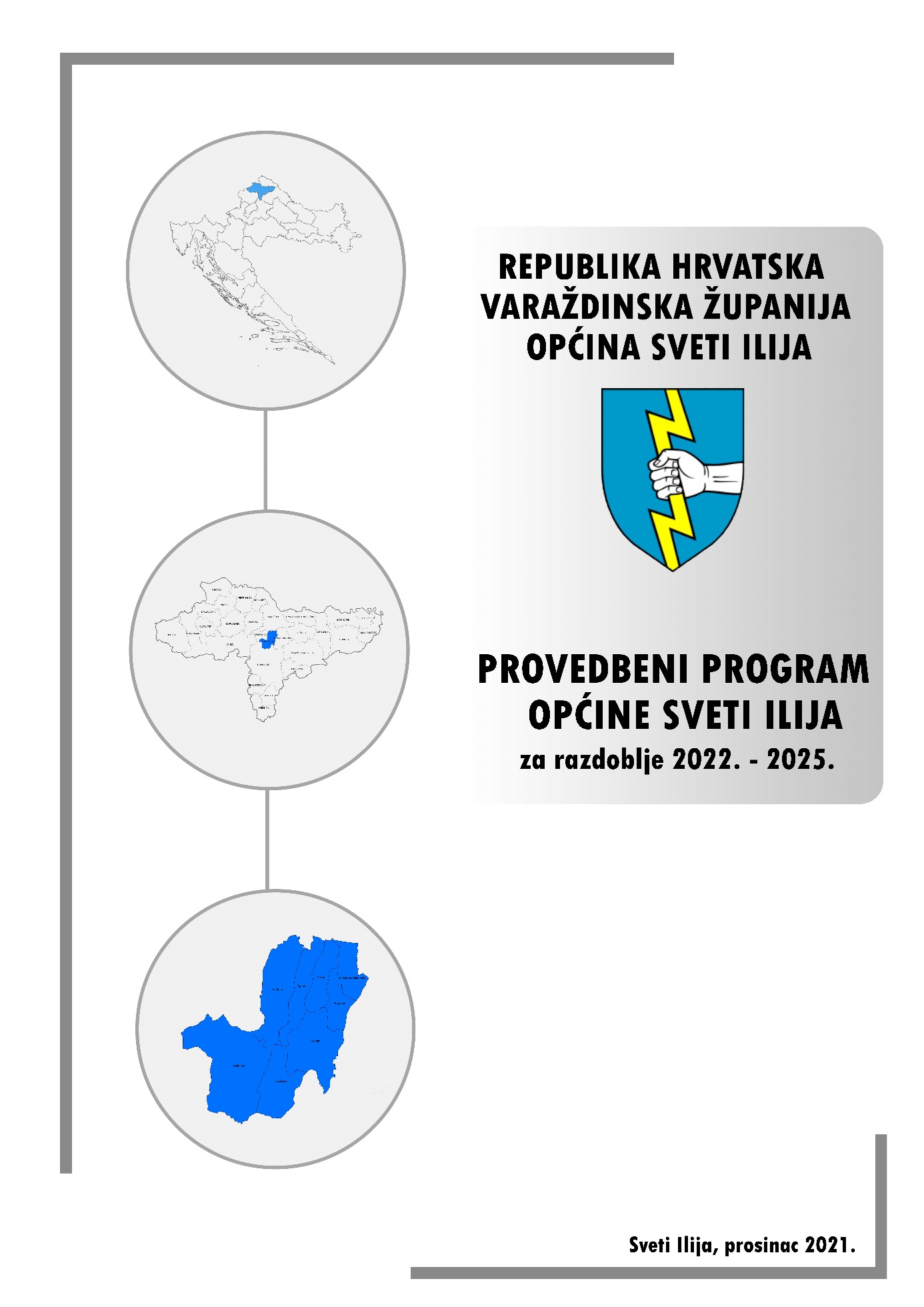 Popis tablicaTablica 1. Zbirni pregled mjera sa osnovnim podacima	22Tablica 2. Indikativni financijski okvir za provedbu mjere	34Tablica 3. Rokovi i postupci praćenja i izvještavanja o provedbi akata strateškog planiranja	38PredgovorUnaprjeđenje Općine u svim njezin segmentima osnovni je smjer i cilj kojem težimo kod izrade planova  i vizije, a što moraju pratiti investicijska ulaganja, kako u najmanje zahtjevna područja tako i u ona koja iziskuju puno više napora i novaca da bi se ostvarila. Da bi osigurali napredak Općine sve ideje moraju biti razrađene u Planovima dok je realizaciju planova potrebno pratiti i evaluirati. U ostvarenju planova potrebno je koristiti sve unutarnje i vanjske potencijale što u kadrovskom, a što u financijskom smislu. Svakako da u razvoju Općine treba i poseban naglasak staviti na potencijal korištenja EU fondova te suradnju sa drugim dostupnim institucijama i ministarstvima.Zasigurno da ogroman problem predstavljaju nesigurnost JLS-ova u pogledu financija sa kojima raspolažu isto kao i sa nedefiniranim ili gotovo uvijek promjenjivim planovima raspisivanja natječaja od strane agencija i ministarstava za sufinanciranja projekata. Isto tako velika nesigurnost koja utječe na planiranja su i učestale izmjene zakona i drugih propisa koji mijenjaju položaj JLS-ova, zadaju im nove obaveze i slično. Unatoč tome,  dobrim i realnim sagledavanjem polazišnih pozicija i temeljitim planiranjem  može se i mora osigurati kontinuirani napredak Općine u svim njezinim  segmentima.Općinski načelnik   Marin Bosilj, dipl.ing.UvodProvedbeni program je kratkoročni akt strateškog planiranja koji se odnosi na mandatno razdoblje te određuje prioritetne mjere i aktivnosti za provedbu ciljeva povezanih s relevantnim dugoročnim i srednjoročnim aktima strateškog planiranja od nacionalnog značaja i od značaja za jedinice lokalne i područne (regionalne) samouprave, a povezan je s višegodišnjim proračunom jedinice lokalne samouprave kojeg donosi izvršno tijelo jedinice lokalne samouprave u roku od 120 dana od dana stupanja na dužnost.Obveza izrade Provedbenog programa je propisana i definirana Zakonom o sustavu strateškog planiranja i upravljanja razvojem Republike Hrvatske (NN 123/2017), Uredbom o smjernicama za izradu akata strateškog planiranja od nacionalnog značaja i od značaja za jedinice lokalne i područne (regionalne) samouprave (NN 89/2018), Pravilnikom o rokovima i postupcima praćenja i izvještavanja o provedbi akata strateškog planiranja od nacionalnog značaja i od značaja za jedinice lokalne i područne (regionalne) samouprave (NN 6/2019). Ministarstvo regionalnog razvoja i fondova Europske unije pripremilo je Priručnik o strateškom planiranju te Upute za izradu provedbenih programa jedinica lokalne i područne (regionalne) samouprave koji detaljno opisuju metodologiju i postupke izrade, donošenja, provedbe i praćenja akta strateškog planiranja. Provedbeni program Općine Sveti Ilija za razdoblje 2022.-2025. usklađen je sa strateškim ciljevima Nacionalne razvojne strategije Republike Hrvatske do 2030. godine budući da Plan razvoja Varaždinske županije za razdoblje 2021.-2027. u trenutku izrade Provedbenog programa nije donesen. Provedbeni program Općine Sveti Ilija revidirat će se i uskladiti s Planom razvoja Varaždinske županije nakon što isti bude usvojen kako bi se osigurala usklađenost mjera u provedbenom programu s ciljevima u planu razvoja.Provedbeni program je djelotvoran alat za usmjeravanje provedbe definiranih posebnih ciljeva i prioriteta djelovanja kao i postavljene vizije razvoja u jedinici lokalne samouprave s ciljem poboljšanja uvjeta za održivi razvoj, povećanje konkurentnosti te za postizanje bolje kvalitete života stanovnika jedinice lokalne samouprave.Za potrebe prilagodbe fiskalnom okruženju te ostalim nepredviđenim okolnostima, Provedbeni program jedinica lokalne samouprave je moguće ažurirati jednom godišnje, odnosno prema utvrđenoj potrebi. Samoupravni djelokrugOpćina Sveti Ilija je samostalna u odlučivanju u poslovima iz samoupravnog djelokruga u skladu s Ustavom Republike Hrvatske i zakonom, te podliježe samo nadzoru zakonitosti rada i akata tijela Općine Sveti Ilija.Sukladno članku 15. Statuta Općine Sveti Ilija (Službeni vjesnik Varaždinske županije broj 5/2018), Općina Sveti Ilija u samoupravnom djelokrugu obavlja poslove lokalnog značaja kojima se neposredno ostvaruju prava građana, a koji nisu Ustavom ili zakonom dodijeljeni državnim tijelima i to osobito poslove koji se odnose na: uređenje naselja i stanovanje,prostorno i urbanističko planiranje,komunalno gospodarstvo,brigu o djeci,socijalnu skrb,primarnu zdravstvenu zaštitu,odgoj i osnovno obrazovanje,kulturnu, tjelesnu kulturu i šport,zaštitu potrošača,zaštitu i unapređenje prirodnog okoliša,protupožarnu i civilnu zaštitu,promet na svom području,održavanje nerazvrstanih cesta,ostale poslove sukladno posebnim zakonima.Vizija i misijaVizija razvoja Općine Sveti Ilija rezultat je analize svih dosad prikupljenih podataka te detektiranje ključnih razvojnih mjera i pretpostavki Općine u razdoblju do 2025. godine. Uzimajući u obzir trenutno stanje društveno – gospodarskog razvoja Općine te mogućnosti koje se pružaju kroz potencijalne financijske izvore kao i uvažavajući planirane razvojne aktivnosti, vizija Općine Sveti Ilija glasi: „Općina koja pruža sve uvjete za kvalitetan život kroz razvijenu komunalnu i društvenu  infrastrukturu,  stvorena radna mjesta  temeljena na malom i srednjem poduzetništvu, poljoprivredi i turizmu vodeći brigu o zaštiti okoliša, te kulturnim i prirodnim vrijednostima.“S ciljem ostvarenja vizije definirana je misija Općine Sveti Ilija: „Misija Općine je osigurati uvjete za kvalitetan život i rad svojih stanovnika kroz izgradnju suvremene i održive gospodarske, komunalne i društvene infrastrukture te ulaganja u obnovu i očuvanje tradicijskih vrijednosti, kulturne i prirodne baštine.“Organizacijska strukturaOpis izazova i razvojnih potrebaProstorne značajke i demografsko stanjeProstor i prirodne značajkeOpćina Sveti Ilija nalazi se u Varaždinskoj županiji te je smještena u njenom središnjem dijelu. Na zapadu graniči s Općinom Beretinec, na sjeveru s Gradom Varaždinom, na istoku s Općinom Gornji Kneginec, a na jugu s Gradom Novim Marofom. Općina Sveti Ilija administrativno se dijeli na 8 naselja: Beletinec, Doljan, Križanec, Krušljevec, Seketin, Tomaševec Biškupečki, Žigrovec i Sveti Ilija koje je ujedno i sjedište Općine. Područje Općine prostire se na 17.221 km2 te zauzima 1,37% ukupne površine Varaždinske županije. Općina broji 3.511 stanovnika, prema popisu stanovništva iz 2011. godine. Prema površini najveće naselje u Općini je Beletinec s 5,04 km², odnosno 29,27% od ukupne površine Općine dok je najmanje po veličini naselje Križanec površine 0,92 km².Općina Sveti Ilija smještena je dijelom u nizinskom, a dijelom u brežuljkastom području.Područje Općine Sveti Ilija istaknuto je zbog velike vrijednosti koju nose prirodni i kultivirani krajolik.
Šume zauzimaju 373 ha površine. Većina šuma je u privatnom posjedu, a pod državnom upravom nalazi se 16,28 ha šuma. Šumske površine gospodarske namjene zauzimaju 353,18 ha površine. Najveće površine šuma i šumskog zemljišta nalaze se u središnjem dijelu Općine.Od značajnijih i većih vodotoka valja spomenuti rijeku Bednju u južnom rubnom dijelu Općine i potok Piškornica koji teče sjevernim rubom Općine. Na području Općine nalaze se i brojne zaštićene i ugrožene biljne i životinjske vrste te područja koja su sastavni dio nacionalne ekološke mreže. Od vrijednih krajobraznih područja valja izdvojiti: područje Slugovine (jugoistočni dio Općine), područje šume Vućenica (zapadni dio Općine) te područje uz rijeku Bednju (južni dio Općine).Demografske značajkePrema popisu stanovništva iz 2011. godine, Općina Sveti Ilija ima 3.511 stanovnika, odnosno 2% ukupnog stanovništva Varaždinske županije (175.951). Prema broju stanovnika najveće je naselje Beletinec s 956 stanovnika, a najmanje Žigrovec s 211 stanovnika. Prevladavaju naselja do 500 stanovnika (izuzetak su naselja Beletinec i Sveti Ilija s brojem do 1.000 stanovnika). Prosječna veličina naselja prema broju stanovnika iznosi 439 stanovnika/naselju. Gustoća naseljenosti na području Općine iznosi 203,89 st/km², što je više od gustoće stanovništva na razini Županije (139,50 st/km²).Demografsku sliku Općine Sveti Ilija u proteklih deset godina karakterizira pad broja stanovnika. U razdoblju 2001. - 2011. godine ukupan broj stanovnika smanjio se za 21 osobu, odnosno 0,59%. U posljednjih deset godina, zabilježen je rast broja stanovnika u naseljima Doljan, Seketin i Sveti Ilija.Stanje infrastrukturePrometna infrastrukturaGeoprometni položaj Općine Sveti Ilija je povoljan jer se nalazi u neposrednoj blizini grada Varaždina s kojim je povezana relativno dobrim prometnim vezama (cestovnim i željezničkim).Područjem Općine Sveti Ilija prolazi jedna državna cesta (DC 3), tri županijske (ŽC 2050, ŽC 2086, ŽC 2105) i četiri lokalne ceste (LC 25075, LC 25121, LC 25125, LC 25127).Ukupna dužina nerazvrstanih cesta koje se nalaze na području Općine iznosi 64,26 km, od čega je 40% asfaltirano.Stanje cestovne mreže u Općini je zadovoljavajuće, a izgradnjom Podravske brze ceste (Slovenija – Varaždin – Koprivnica – Osijek – Istočna Europa), čija planirana trasa prolazi uz sjeverni rub Općine, očekuje se još bolja povezanost.S ciljem osiguravanja uvjeta za sigurno odvijanje prometa, a zbog stalnog porasta sudionika u prometu dodatno će se ulagati u održavanje i uređivanje nerazvrstanih cesta, poljskih puteva i ulica kao i pješačkih staza kroz naselja.Komunalna infrastrukturaKroz projekt modernizacije javne rasvjete kontinuirano će se nastaviti ulagati u održavanje javne rasvjete te svih javnih površina na području Općine kako bi čitavo područje Općine Sveti Ilija osvjetljavala moderna, ekološki prihvatljiva i energetski učinkovita javna rasvjeta.Uz navedenu komunalnu infrastrukturu ulagati će se u redovno održavanje, odnosno proširenje i uređenje groblja u Beletincu i Žigrovcu.Uz navedene objekte javne infrastrukture, a s ciljem poboljšanja kvalitete života u Općini, izražena je potreba za uređenjem javnih površina. Vodoopskrba i odvodnjaPodručje Općine uglavnom je pokriveno javnim vodovodom. Distributer za cijelo područje Općine je tvrtka „Varkom“ iz Varaždina. Mreža vodoopskrbnih cjevovoda i hidranata izvedena je na većem dijelu Općine. Opskrba vodom odvija se putem Regionalnog vodovoda “Varaždin“. Prema podacima Varkoma ukupno 93% domaćinstava priključeno je na javni vodovod. Problem odvodnje i pročišćavanja otpadnih voda na području Općine Sveti Ilija dosad nije u potpunosti riješen, što je naglašen problem s obzirom na razvijenu vodovodnu mrežu. Otpadne vode iz domaćinstava prikupljaju se putem individualnih septičkih jama, a oborinske vode odvode otvorenim jarcima u lokalne vodotoke i kanale uz prometnice, bez ikakvog pročišćavanja.Zbog navedenih problema dodatno će se ulagati u izgradnju i upravljanje vodovodne i kanalizacijske mreže u cilju zaštite zdravlja i poboljšanje kvalitete života stanovnika Općine. Gospodarenje otpadomU Općini Sveti Ilija provodi se organizirano skupljanje, odvoz i zbrinjavanje miješanog komunalnog otpada od strane tvrtke Čistoća d.o.o.. Komunalni otpad se zbrinjava odlaganjem na službeno odlagalište „Johovača“ u Općini Velika Trnovitica (Garešnica). Odlagalištem upravlja tvrtka Komunalac d.o.o. Garešnica.Sakupljanjem i odvozom komunalnog otpada za sada nisu obuhvaćena sva domaćinstva. Prema evidenciji tvrtke Čistoća d.o.o. obuhvaćena su 837 domaćinstva, od ukupno 1.032 kućanstva na području Općine, podatcima Državnog zavoda za statistiku sukladno popisu stanovništva iz 2011. U Općini se sustavno radi na uspostavi primarne selekcije otpada. Odvojeno sakupljanje papira, kartona, plastike, metala, tetrapaka, stakla, tekstila, odjeće i obuće obavlja se na mjestu nastanka ove vrste otpada, tako što domaćinstva i pravni subjekti koriste odgovarajuće vreće odnosno plavi kontejner za papir i karton.Za biootpad korisnicima je pružena mogućnost postupanja na dva načina: prikupljanje putem spremnika ili „kućno kompostiranje“. Glomazni otpad se odvozi po pozivu korisnika „na kućnom pragu“.Općina Sveti Ilija zajednički s Općinom Gornji Kneginec i Općinom Jalžabet koristi  reciklažno dvorište koje se nalazi na lokaciji Gornji Kneginec. U slučaju dodatne potrebe Općina Sveti Ilija će samostalno izgraditi reciklažno dvorište na području Općine (gospodarska zona Tomaševec – Križanec).Obzirom da Općina nije u potpunosti pokrivena uslugom organiziranog sakupljanja, odvoza i odlaganja otpada u narednom će periodu nastojati osigurati svim korisnicima uslugu odvojenog sakupljanja otpada. Također, Općina će raditi na tome da se smanji ukupna količina proizvedenog komunalnog otpada, spriječiti odbacivanje otpada suprotno Zakonu, evidentirati i ukloniti otpad odbačen suprotno Zakonu. Energetska infrastrukturaNa području Općine Sveti Ilija na rijeci Bednji postoji veliki potencijal za korištenje obnovljivih izvora energije (hidroelektrana) kojim će se iskoristiti voda kao značajan prirodni resurs. Projektom izgradnje hidroelektrane podigla bi se svijest lokane zajednice o korištenju obnovljivih izvora energije i redukciji emisije stakleničkih plinova. Dobivena energija koristila bi se za javne potrebe (javna rasvjeta, objekti javne namjene), a samim time postigle bi se financijske uštede. Dobivenim uštedama omogućila bi se prenamjena ostvarenog prihoda s ciljem ulaganja u razvoj infrastrukture te podizanje kvalitete života za lokalno stanovništvo.Projektom postave solarnih elektrana na objektima u općinskom vlasništvu također će se poticati korištenje obnovljivih izvora energije kako bi se postigle dodatne uštede energije i financijske uštede te kako bi se potaknula svijest o dobrobitima korištenja istih.Telekomunikacijska i širokopojasna infrastrukturaIzgrađenost telekomunikacijske mreže na području Općine Sveti Ilija je zadovoljavajuća. Naselja Općine obuhvaćena su s četiri pristupne telekomunikacijske mreže. Za prijenosni medij u spojnoj mreži se koriste svjetlovodni kabeli.Pokrivanje GSM signalom osigurano je baznim stanicama iz okolnih Općina. Telekomunikacijskom mrežom upravljaju dva operatera – „T-Mobile“, te  „VIPnet“ d.o.o. kao drugi operater po pokrivenosti tog područja.Uspostava moderne komunalne - telekomunikacijske infrastrukture omogućiti će se kroz Projekt izgradnje "Svjetlovodne distribucijske mreže nove generacije (NGA) na području Općine Sveti  Ilija" odnosno financiranjem priključaka na WIFI  i brzi Internet kako bi se svim stanovnicima Općine omogućile jednake mogućnosti odnosno jednak pristup informacijama.GospodarstvoPoduzetništvo i poslovna infrastrukturaNa području Općine Sveti Ilija postoje dvije poduzetničke zone. Poduzetnička zona Tomaševec-Križanec površine 18,76 ha, koja je djelomično opremljena infrastrukturom te poduzetnička zona Sveti Ilija površine 2,64 ha, koja je u potpunosti opremljena komunalnom, prometnom i energetskom infrastrukturom. U obje zone zajedno djeluje 6 poduzetnika sa otprilike 70 zaposlenih. Postoji potreba za proširenjem zone stoga će Općina i dalje ulagati u infrastrukturno opremanje zona s ciljem osiguranja povoljnih uvjeta za poslovanje poduzetnika. U Općini je jače razvijeno malo i srednje poduzetništvo te je u 2019. godini na području Općine Sveti Ilija djelovalo 40 poduzetnika sa 297 zaposlenih, što je povećanje od 11% u odnosu na 2017. godinu u broju poduzetnika te povećanje od 9% u broju zaposlenih.Prema uvidu u obrtni registar na području Općine Sveti Ilija aktivno je 48 obrta što predstavlja povećanje od skoro 65% u odnosu na 2016. godinu. PoljoprivredaUnatoč povoljnim uvjetima za poljoprivrednu proizvodnju, male parcele poljoprivrednog zemljišta i nedovoljno korištenje resursa temeljne su prepreke bržem razvoju poljoprivrede.Obradive poljoprivredne površine zauzimaju 14,2% područja Općine, dok je 43,4% područja „mozaik“ mješovitog poljoprivrednog i šumskog zemljišta koji čine oranice, vinogradi, voćnjaci, livade, pašnjaci i šumarci.Prema statističkim podacima za 2020. godinu koje vodi Agencija za plaćanja u poljoprivredi, ribarstvu i ruralnom razvoju vidljivo je da je na području Općine Sveti Ilija registrirano 117 poljoprivrednih gospodarstava, od toga 99 OPG-a, 13 SOPG-a, 2 obrta, 2 trgovačka društva i 1 u kategoriji „ostali“. U 2016. godini na području Općine Sveti Ilija bilo je registrirano više poljoprivrednih gospodarstava nego u 2020. godini, 133 poljoprivrednih gospodarstava, od toga 128 OPG-a, 2 obrta, 2 trgovačka društva i 1 u kategoriji „ostali“.Prema podacima Agencija za plaćanja u poljoprivredi, ribarstvu i ruralnom razvoju, ukupno se za poljoprivrednu proizvodnju koristi 219,23 ha na ukupno 838 parcela, od čega oranice zauzimaju 144,18 ha, odnosno 65,77% obradive površine, livade 47,81 ha, odnosno 21,81%, voćnjaci 12,27 ha, odnosno 5,60%, vinogradi 9,06 ha, odnosno 4,13% obradive površine, dok na ostale vrste uporabe zemljišta otpada 5,91 ha, odnosno 2,69%.Od poljoprivrednih kultura na području Općine Sveti Ilija prema Jedinstvenom zahtjevu iz 2020. godine najzastupljeniji je uzgoj kukuruza na 58,19 ha zatim uzgoj ječma na 11,34 ha, 8,15 ha površina je pod plemenitom vinovom lozom, 7,8 ha pod pšenicom, te 5,47 ha pod miješani nasad voćnih vrsta. Ostale kulture ne zauzimaju značajne površine, no velik dio površina zauzimaju livade (31,74 ha), zatim ugar na 10,15ha te trave i travolika paša na 7,48 ha. Ekološkom proizvodnjom bavi se svega 3 poljoprivredna gospodarstva na 3,41 ha.Da bi se održala poljoprivredna proizvodnja na području Općine poljoprivrednicima se pružaju subvencije za osiguranje usjeva od svih elementarnih nepogoda.DruštvoObrazovanjeInstitucionalni odgoj djece rane i predškolske dobi na području Općine Sveti Ilija obavljaju dva dječja vrtića. Dječji vrtić Anđeo je katolički vjerski vrtić, koji uz redovan program, provodi i predškolski odgoj te organizira razne igraonice, međutim jasličke grupe nema. Programom predškolskog odgoja u 2021. godini obuhvaćeno je 25 djece. U vrtiću rade tri odgajateljice. Općina sudjeluje u sufinanciranju smještaj djece.Novoizgrađeni Dječji vrtić Gumbek provodi redovite programe za djecu od navršenih šest mjeseci života (jaslička grupa) do polaska u osnovnu školu te program ranog učenja engleskog jezika. Programom predškolskog odgoja u 2021. godini obuhvaćeno je 100 djece. U vrtiću radi 7 odgajateljica. Jedan dio djece s područja Općine pohađa vrtiće u Knegincu, Lužanu i Varaždinu, a Općina sufinancira troškove njihovog smještaja.Obzirom da postoji potreba, Općina Sveti Ilija i dalje će kontinuirao ulagati u stvaranje infrastrukturnih preduvjeta za kvalitetno izvođenje programa predškolskog odgoja i obrazovanja na području Općine. Ujedno nastaviti će sufinancirati troškova smještaja djece u dječjim vrtićima kao i sufinanciranje Male škole za sve polaznike.U okviru osnovnoškolskog obrazovanja na području Općine Sveti Ilija djeluju Osnovna škola „Vladimir Nazor“ Sveti Ilija i Osnovna škola „Beletinec“.OŠ Vladimir Nazor pohađa 233 učenika, dok OŠ Beletinec pohađa 64 učenika.  U sklopu redovne nastave, obje škole imaju organiziran produženi boravak te razne izvannastavne aktivnosti za sve učenike. U OŠ Vladimir Nazor nastava se odvija u dvije smjene dok je u OŠ Beletinec organizirana jednosmjenska nastava.
Osim naknada za prijevoz učenika srednjih škola, Općina izdvaja sredstva za asistente u nastavi, produženi boravak te prehranu učenika.Učenicima osnovnih škola te učenicima srednjih škola koji žive na području Općine Sveti Ilija dodjeljuju se nagrade za samostalna postignuća na županijskim natjecanjima kao i za ekipne uspjehe.
Općina Sveti Ilija stipendira 21 studenta u vidu mjesečnih naknada u visini od 300,00 do 600,00 kuna mjesečno, ovisno o mjestu studiranja.  Kroz programe osnovnog, srednjoškolskog te visokog obrazovanja Općina će nastaviti pokrivati troškove sufinanciranja produženog boravka, troškove prehrane, troškove donacija učenicima koji ostvaruju zapažene rezultate na natjecanjima i troškove mjesečnih naknada za studente. Ujedno sufinancirat će se kupnja uredske opreme i računala kako bi se osiguralo kvalitetno izvođenje školskog odgoja i obrazovanja na području Općine.Zdravstvo i socijalna skrbZdravstvenom zaštitom obuhvaćene su sve kategorije stanovništva (djeca, mladi, žene, radnici i umirovljenici) na području Općine Sveti Ilija.  Prema podacima HZZO-a 2021. godine registrirano je ukupno 3.336 zdravstveno osiguranih osoba. Zdravstvenu djelatnost na području Općine obavljaju 2 tima liječnika opće obiteljske medicine. Jedan tim liječnika u prostorima Općine Sveti Ilija u Svetom Iliji, a drugi u prostorima Doma zdravlja Varaždinske županije u Beletincu. U naselju Beletinec nalazi se i ordinacija dentalne medicine, međutim većina stanovništva Općine, osim Beletinca, ovu vrstu usluge obavlja u susjednim općinama (Beretinec i Gornji Kneginec).Stanovnici Općine ljekarničke usluge obavljaju u ljekarni Sveti Ilija i ljekarničkom depou u Beletincu.
Usluge Zavoda za javno zdravstvo, hitne medicinske pomoći i specijalističke usluge stanovnicima Općine pružaju se u Varaždinu.Centar za socijalnu Skrb Varaždin pokriva brigu o socijalno ugroženim osobama. 
Općina Sveti Ilija redovno izdvaja sredstva za socijalna davanja, a raspoređuje ih prema pristiglim zahtjevima građana o kojima odlučuje socijalno vijeće. Socijalna davanja na koja su raspoređena financijska sredstva su: jednokratne novčane pomoći za novorođenu djecu, za osobe koje se nalaze u stanju socijalne potrebe, za osobe s invaliditetom, za bolesne i stare osobe te novčane pomoći za nabavu ogrijeva.U nastojanju da se mladim obiteljima omogući brže rješavanje stambenog pitanja kao i što bolji uvjeti za život, Općina financijski pomaže pri kupnji starijih kuća ili zemljišta za izgradnju novih kuća. 
Kroz sufinanciranje škole informatike starijim populacijama želi se omogućiti stjecanje osnovnih informatičkih znanja u korištenju i primjeni osobnih računala, interneta i  programske podrške budući da se isti suočavaju sa znatnim problemom svladavanja osnova rada na računalu.U narednom razdoblju Općina će i dalje izdvajati financijska sredstva za sve gore navedene aktivnosti kako bi pružila adekvatnu zaštitu i pomoć najugroženijim skupinama te im omogućila što bolji i kvalitetniji život.KulturaU Općini Sveti Ilija razvijen je kulturni život te se programom promicanja kulture Općine Sveti Ilija izdvajaju sredstva za sufinanciranje Kulturno-umjetničkog društva, provedbu međunarodne suradnje kroz različite projekte – suradnja sa općinom Devinska Nova Ves (Republika Slovačka) u realizaciji programa „Festival hrvatske kulture“, za kapitalne donacije vjerskim zajednicama te organizaciju manifestacija. Najznačajnije kulturne manifestacije za koje se izdvajaju sredstva proračuna su: „Anino u Beletincu“, proslava dana Općine povodom blagdana Svetog Ilije Proroka, manifestacije vezane uz vinogradarstvo (blagdan svetog Vinka, blagdan Svetog Martina). Dodatno, izdvajaju se sredstva za troškove održavanja glumačkog festivala te sredstva za daljnja arheološka istraživanja na lokalitetu Crkvišće u naselju Beletinec.Na području Općine Sveti Ilija kroz uspostavu poučnih staza i vidikovaca želi se unaprijediti i adekvatno prezentirati turistička ponuda Općine kroz prirodnu i kulturnu baštinu.Postoji potreba za obnovom kulturnih i sakralnih objekata s ciljem očuvanja kulturnih znamenitosti kao i omogućavanje kvalitetnijeg prostora za održavanje vjerskih i kulturnih manifestacija. Dodatno, iz proračuna se izdvajaju sredstva za dodatna ulaganja u unaprjeđenje kulturne ponude Općine s ciljem promocije kulturnog naslijeđa.SportSportske aktivnosti organiziraju se i odvijaju u okviru 2 sportska kluba, Nogometni klub Bednja Beletinec i Nogometni klub Obreš Sveti Ilija, sportske dvorane u sklopu zgrade Osnovne škole Beletinec, sportskim igralištima u naselju Sveti Ilija i Beletinec kao i sportskim udrugama. Trenutno je u tijeku izgradnja sportske dvorane i njezino opremanje u sklopu nove Osnovne škole u Svetom Iliji. Na području Općine postoji 8 dječjih igrališta (Beletinec, Doljan, Križanec, Krušljevec, Seketin, Sveti Ilija, Tomaševec Biškupečki i Žigrovec) kao i ribnjaci ŠRK Keder Beletinec. Postoji potreba za daljnjim financiranjem sportskih klubova i udruga, te održavanjem i uređenjem postojećih sportskih objekata, rekreacijskih igrališta te izgradnjom novih sportskih sadržaja stoga je u planu izgradnja novih dječjih igrališta, objekta za slatkovodni sportski ribolov (Beletinec), izgradnja sportsko rekreacijskog centra u Slugovinama (Seketin) kao i obnova objekta NK Obreš i objekta NK Bednja.Civilno društvoNa području Općine Sveti Ilija aktivno je 11 udruga čiji se projekti i programi financiraju kroz Program razvoja civilnog društva. Područje djelovanja udruga je zaštita imovine i ljudi, sport, poljoprivredne djelatnosti, kulturne i umjetničke djelatnosti te aktivnosti žena i osoba treće životne dobi.Postoji potreba za daljnjim financiranjem organizacija civilnog društva.Protupožarna i civilna zaštitaU cilju osiguranja adekvatne i zakonski propisane zaštite žitelja Općine Sveti Ilija, osiguravaju se sredstva za redovito poslovanje Vatrogasne zajednice Općine Sveti Ilija te kupnja opreme za potrebe postrojbi civilne zaštite. Na području Općine postoji Vatrogasni dom u naselju Sveti Ilija, dok je u naselju Beletinec Vatrogasna prostorija smještena u društvenom domu Beletinec. U naselju Beletinec je planirana izgradnja novog Vatrogasnog doma. Na području Općine djeluju 2 DVD-a. Postoji potreba za izgradnjom objekta dobrovoljnog vatrogasnog društva u naselju Beletinec kao i poboljšanje opremljenosti i kapaciteta vatrogasne i civilne zaštite.Ostala društvena infrastrukturaNa području Općine Sveti Ilija postoje društveni domovi u kojima se odvijaju aktivnosti od društvenog značaja za cijelu zajednicu. Postoje 4 društvena doma u naseljima Beletinec, Doljan, Seketin i Sveti Ilija, a u naseljima Tomaševec Biškupečki i Križanec u tijeku je izgradnja novih objekata.Osim društvenih domova, na području Općine nalazi se i vatrogasni dom u Svetom Iliji te školsko sportska dvorana u naselju Beletinec, koji se koriste i za održavanje manifestacija od lokalnog značaja.Popis prioriteta djelovanja u području nadležnosti Općine Sveti IlijaPrioritet 1. Stvaranje preduvjeta za povećanje društvene jednakostiZbog neujednačenih socijalno-ekonomskih uvjeta života lokalnog stanovništva potrebno je osigurati što bolje uvjete za izvođenje primarnog odgoja i obrazovanja kao i jednake mogućnosti za svu djecu. Potreba za osiguranjem dostupnosti i kvalitete izvođenja programa predškolskog odgoja i obrazovanja prioritet je na području Općine. Planirana je izgradnja škole, sportske dvorane i vanjskih terena u Svetom Iliji. Osigurati će se sufinanciranje troškova djece za predškolsko i osnovnoškolsko obrazovanje te nastavak obrazovanja na srednjoškolskim i visoko školskim ustanovama.U području socijalne skrbi, značajan problem predstavlja sve veći broj pristiglih zahtjeva za socijalna davanja. Provedbom različitih programa omogućit će se bolja integracija osoba treće životne dobi u zajednici.Neodgovarajuće stanje i opremljenost društvenih, kulturno-zabavnih i sportsko-rekreacijskih objekata jedan je od važnih problema u Općini. Uređenjem i dodatnom izgradnjom sportsko-rekreacijske infrastrukture te organizacijom kulturnih događanja nastojat će se povećati zainteresiranost lokalnog stanovništva za kulturu i sport te potaknuti njihova snažnija uključenost u društveni život lokalne zajednice.Kako bi se zaustavio negativan trend depopulacije na području Općine, uz ostale predviđene mjere, mladim će obiteljima omogućiti brže rješavanje stambenog pitanja a s ciljem osiguranja uvjeta za kvalitetan život u lokalnoj zajednici.Razvijanjem koncepta upravljanja ljudskim potencijalima, informatizacijom te pružanjem pristupačnih usluga za građane uspostaviti će se funkcionalna mreža javnih službenika, odnosno učinkovita lokalna uprava kako bi se omogućila što bolja umreženost između građana te što brže rješavanje svih njihovih zahtjeva.Prioritet 2. Efikasan i održiv razvoj infrastrukture te poboljšanje prometne povezanostiPostojeći sustav odvodnje i pročišćavanja otpadnih voda na području Općine Sveti Ilija još uvijek nije u potpunosti završen. Samim time, izgradnja potrebne infrastruktura je prioritet kako bi se poboljšala kvaliteta i dostupnost vodoopskrbnog sustava i sustava odvodnje te kako bi se smanjili negativni utjecaji na okoliš. Zbog današnjeg modernog načina života stvaraju se sve veće količine otpada zbog čega postoji potreba za dodatno unaprjeđenje sustava gospodarenja otpadom kroz poticanje i provođenje mjera za odvojeno prikupljanje i recikliranje otpada kao i osiguravanje uvjeta za ispunjavanje zakonskih obaveza u području zbrinjavanja otpada odnosno održivog gospodarenja otpadom u Općini.  Stanje prometne infrastrukture u Općini je zadovoljavajuće, međutim zbog potrebe za boljom i kvalitetnijom prometnom povezanošću potrebna su daljnja ulaganja u modernizaciju, izgradnju kao i održavanje prometne infrastrukture. Kroz modernizaciju javne rasvjete kontinuirano će se ulagati u održavanje javne rasvjete te svih javnih površina na području Općine kako bi čitavo područje Općine Sveti Ilija osvjetljava moderna, ekološki prihvatljiva i energetski učinkovita javna rasvjeta. Samim time podići će se svijest o važnosti energetske učinkovitosti i korištenja OIE-a te poboljšati kvaliteta života mještana. Pristup relevantnim informacijama u bilo koje vrijeme i bilo gdje je postala uobičajena te velika potreba u današnjem načinu života stoga će se ulaganjem u osiguranje priključaka na WIFI i brzi Internet svim stanovnicima Općine omogućiti jednake mogućnosti odnosno jednak pristup informacijama što će direktno utjecati na poboljšanje kvalitete života.  Sustav vatrogastva i civilne zaštite potrebno je unaprijediti i ojačati kroz ulaganja u osposobljavanje, infrastrukturu i opremanje, a sve u cilju poboljšanja sustava zaštite spašavanja ljudi, životinja, materijalnih i kulturnih dobara i okoliša.Prioritet 3. Razvoj poduzetništva i poljoprivredeNa području Općine osnovnu gospodarsku djelatnost čine poljodjelstvo i malo i srednje poduzetništvo, te manjim dijelom obrtništvo. Postoji potreba za dodatno širenje i opremanje poduzetničke zone za prihvat potencijalnih ulagača. Unatoč povoljnim uvjetima za poljoprivrednu proizvodnju, male parcele poljoprivrednog zemljišta i nedovoljno korištenje resursa temeljne su prepreke bržem razvoju poljoprivrede.Daljnjim jačanjem poduzetničke infrastrukture i stvaranjem poticajnog okruženja za poduzetnike dodjelom različitih subvencija trgovačkim društvima, poduzetnicima, poljoprivrednicima i obrtnicima kako bi se postigla stabilnost gospodarstva, povećala zaposlenost te dodatno doprinijelo povećanju konkurentnosti na području Općine. Različitim subvencijama poljoprivrednicima i OPG-ovima svrha je poticati konkurentnost poljoprivrede kao i godišnje osiguranja usjeva od svih elementarnih nepogoda. Popis mjera s ključnim aktivnostima i pokazateljima rezultataMjere definirane ovim Provedbenim programom temelje se na utvrđenim razvojnim potrebama i potencijalima Općine Sveti Ilija, usklađene su sa vizijom razvoja te prioritetima djelovanja na lokalnoj razini, odnosno strateškim ciljevima utvrđenima u Nacionalnoj razvojnoj strategiji Republike Hrvatske do 2030. godine. Po donošenju Plana razvoja Varaždinske županije revidirat će se provedbeni program i umjesto navedenih ciljeva NRS-a 2030. unijeti odgovarajući ciljevi utvrđeni u planu razvoja županije čime će se osigurati usklađenost mjera u provedbenom programu s ciljevima u hijerarhijski nadređenom aktom strateškog planiranja.Nakon što je izrađena analiza stanja i definirani prioriteti, definirano je ukupno 11 mjera. Mjere predstavljaju ključnu poveznicu s proračunom budući da se aktivnosti i projekti financiraju u okviru proračunskih programa. Svaka definirana mjera se sastoji od najviše 5 ključnih aktivnosti za koje su postavljeni financijski okviri te pokazatelji pomoću kojih će se pratiti njihovo izvršavanje u razdoblju od 4 godine.  Detaljni opis razvojnih mjera Općine Sveti Ilija vidljiv je u narednim tablicama.Tablica 1. Zbirni pregled mjera sa osnovnim podacimaSvaka predviđena mjera u nastavku je opisana na način da je utvrđen doprinos ostvarenju povezanog strateškog cilja iz Nacionalne razvojne strategije Republike Hrvatske do 2030. godine, rok provedbe mjere, te ključne aktivnosti bez kojih nije moguće provesti pojedinu mjeru te rok za njihovu provedbu. Također, za svaku su mjeru utvrđeni pokazatelji rezultata u svrhu praćenja napretka u provedbi mjere a utvrđeni su na način da su odabrani pokazatelji kojima se mjere ključne aktivnosti mjere.Mjera 1.1. Unaprjeđenje uvjeta za osiguranje kvalitetnog obrazovanjaMjera 1.2. Razvoj i jačanje usluga socijalne skrbiMjera 1.3. Promicanje kulture i kulturnih sadržaja te razvoj sporta i rekreacijeMjera 1.4. Učinkovita lokalna upravaMjera 1.5. Stvaranje povoljnog i poticajnog okruženja za obitelj i mladeMjera 2.1. Održavanje i izgradnja komunalne infrastruktureMjera 2.2. Održivo gospodarenje otpadomMjera 2.3. Unaprjeđenje sustava vatrogastva i civilne zaštiteMjera 2.4. Izgradnja i održavanje prometne infrastruktureMjera 3.1. Poticanje razvoja gospodarstva i poljoprivredeIndikativni financijski okvirKod planiranja financijskog okvira osobito se vodilo računa o propisanim načelima strateškog planiranja i upravljanja te odredbama Zakona o proračunu u kojem je navedeno da su Javna tijela dužna primjenjivati načelo dobrog financijskog upravljanja.Mjere navedene u prethodnom poglavlju u nastavku su jasno povezane s programskom i organizacijskom klasifikacijom proračuna. Indikativni financijski okvir obuhvaća cijeli proračun Općine Sveti Ilija jasno povezan sa svim tekućim i kapitalnim izdacima potrebnim za provedbu pojedine mjere. Financijski okvir planiran je za četverogodišnje razdoblje (2022. – 2025. godine), te je ukupan trošak provedbe svake mjere iskazan u iznosu navedenog četverogodišnjeg razdoblja.Kako bi se osigurala povezanost strateškog i proračunskog planiranja, odnosno omogućili uvjeti za jasniji pregled raspoloživih proračunskih sredstava za ostvarivanje odabranih strateških ciljeva i povezanih mjera, aktivnosti i projekata, pri izradi provedbenog programa primijenjena su načela za povezivanje elemenata strateškog okvira proračunom u onoj mjeri u kojoj je to bilo moguće.Ključnim aktivnostima koje su navedene u financijskom okviru pridodana je pripadajuća šifra i naziv aktivnosti/projekta iz proračuna Općine te je na takav način omogućen jasan uvid u financijsku vrijednost i izvore financiranja svake pojedine mjere.Tablica 2. Indikativni financijski okvir za provedbu mjereOkvir za praćenje i izvještavanjeSukladno Pravilniku o rokovima i postupcima praćenja i izvještavanja o provedbi akata strateškog planiranja od nacionalnog značaja i od značaja za jedinice lokalne i područne (regionalne) samouprave (NN br. 6/19) polugodišnje i godišnje izvješće o provedbi provedbenih programa jedinica lokalne samouprave je izvješće o napretku u provedbi mjera, aktivnosti i projekata te ostvarivanju pokazatelja rezultata iz kratkoročnih akata strateškog planiranja koje nositelj izrade provedbenog programa podnosi izvršnom tijelu jedinice lokalne samouprave dva puta godišnje. Praćenje napretka u provedbi provedbenog programa jedinice lokalne i područne (regionalne) samouprave obuhvaća procese prikupljanja, analize i usporedbe podataka o utvrđenim pokazateljima rezultata kojima se sustavno prati napredak provedbe mjera utvrđenih u aktu strateškog planiranja.Za praćenje provedbe i izvještavanje izvršnog tijela i regionalnog koordinatora o napretku u provedbi biti će zadužen lokalni koordinator u skladu s odredbama Zakona o sustavu strateškog planiranja i upravljanja razvojem. Lokalni koordinator ima važnu ulogu u praćenju uspješnosti provedbe mjera utvrđenih Provedbenim programom i uočavanju problema koji mogu uzrokovati poteškoće u postizanju zadanih ciljnih vrijednosti odabranih pokazatelja rezultata. Tablica 3. Rokovi i postupci praćenja i izvještavanja o provedbi akata strateškog planiranjaPrioritet 1.Stvaranje preduvjeta za povećanje društvene jednakostiMjera 1.1. – Unaprjeđenje uvjeta za osiguranje kvalitetnog obrazovanjaMjera 1.2. – Razvoj i jačanje usluga socijalne skrbiMjera 1.3. – Promicanje kulture i kulturnih sadržaja te razvoj sporta i rekreacijeMjera 1.4. – Učinkovita lokalna upravaMjera 1.5. – Stvaranje povoljnog i poticajnog okruženja za obitelj i mladePrioritet 2.Efikasan i održiv razvoj infrastrukture te poboljšanje prometne povezanostiMjera 2.1. – Održavanje i izgradnja komunalne infrastruktureMjera 2.2. – Održivo gospodarenje otpadomMjera 2.3. – Unaprjeđenje sustava vatrogastva i civilne zaštiteMjera 2.4. – Izgradnja i održavanje prometne infrastrukturePrioritet 3.Razvoj poduzetništva i poljoprivredeMjera 3.1. – Poticanje razvoja gospodarstva i poljoprivredeRedni brojNaziv mjereRok provedbe mjere1.1.Unaprjeđenje uvjeta za osiguranje kvalitetnog obrazovanja2025. godina1.2.Razvoj i jačanje usluga socijalne skrbi2025. godina1.3.Promicanje kulture i kulturnih sadržaja te razvoj sporta i rekreacije2025. godina1.4.Učinkovita lokalna uprava2025. godina1.5.Stvaranje povoljnog i poticajnog okruženja za obitelj i mlade2025. godina2.1.Održavanje i izgradnja komunalne infrastrukture2025. godina2.2.Održivo gospodarenje otpadom2025. godina2.3.Unaprjeđenje sustava vatrogastva i civilne zaštite2025. godina2.4.Izgradnja i održavanje prometne infrastrukture2025. godina3.1.Poticanje razvoja gospodarstva i poljoprivrede2025. godinaNaziv mjereUnaprjeđenje uvjeta za osiguranje kvalitetnog obrazovanjaUnaprjeđenje uvjeta za osiguranje kvalitetnog obrazovanjaUnaprjeđenje uvjeta za osiguranje kvalitetnog obrazovanjaUnaprjeđenje uvjeta za osiguranje kvalitetnog obrazovanjaUnaprjeđenje uvjeta za osiguranje kvalitetnog obrazovanjaOpis mjere (svrha provedbe mjere)Svrha mjere je izgradnjom i unaprjeđenjem infrastrukture omogućiti ravnopravni odgoj i osnovnoškolsko obrazovanje. Dodjelom subvencija učenicima osnovnih i srednjih škola te studentima omogućiti će se povoljnija socijalno-ekonomska situacija te dostupnost kvalitetnijeg obrazovanja. Sufinanciranjem troškova smještaja djece u dječjim vrtićima, sufinanciranjem Male škole za sve polaznike, sufinanciranjem produženog boravka, troškova prehrane, troškove donacija učenicima koji ostvaruju zapažene rezultate na natjecanjima i troškove mjesečnih naknada za studente osigurati će se kvalitetno izvođenje odgoja u predškolskom i vrtićkom sustavu kao i osnovno, srednjoškolsko i visoko obrazovanje. Subvencioniranjem programa ranog i predškolskog odgoja omogućiti će se ravnopravni odgoj te jednake odgojno-obrazovne mogućnosti za djecu s područja Općine.Svrha mjere je izgradnjom i unaprjeđenjem infrastrukture omogućiti ravnopravni odgoj i osnovnoškolsko obrazovanje. Dodjelom subvencija učenicima osnovnih i srednjih škola te studentima omogućiti će se povoljnija socijalno-ekonomska situacija te dostupnost kvalitetnijeg obrazovanja. Sufinanciranjem troškova smještaja djece u dječjim vrtićima, sufinanciranjem Male škole za sve polaznike, sufinanciranjem produženog boravka, troškova prehrane, troškove donacija učenicima koji ostvaruju zapažene rezultate na natjecanjima i troškove mjesečnih naknada za studente osigurati će se kvalitetno izvođenje odgoja u predškolskom i vrtićkom sustavu kao i osnovno, srednjoškolsko i visoko obrazovanje. Subvencioniranjem programa ranog i predškolskog odgoja omogućiti će se ravnopravni odgoj te jednake odgojno-obrazovne mogućnosti za djecu s područja Općine.Svrha mjere je izgradnjom i unaprjeđenjem infrastrukture omogućiti ravnopravni odgoj i osnovnoškolsko obrazovanje. Dodjelom subvencija učenicima osnovnih i srednjih škola te studentima omogućiti će se povoljnija socijalno-ekonomska situacija te dostupnost kvalitetnijeg obrazovanja. Sufinanciranjem troškova smještaja djece u dječjim vrtićima, sufinanciranjem Male škole za sve polaznike, sufinanciranjem produženog boravka, troškova prehrane, troškove donacija učenicima koji ostvaruju zapažene rezultate na natjecanjima i troškove mjesečnih naknada za studente osigurati će se kvalitetno izvođenje odgoja u predškolskom i vrtićkom sustavu kao i osnovno, srednjoškolsko i visoko obrazovanje. Subvencioniranjem programa ranog i predškolskog odgoja omogućiti će se ravnopravni odgoj te jednake odgojno-obrazovne mogućnosti za djecu s područja Općine.Svrha mjere je izgradnjom i unaprjeđenjem infrastrukture omogućiti ravnopravni odgoj i osnovnoškolsko obrazovanje. Dodjelom subvencija učenicima osnovnih i srednjih škola te studentima omogućiti će se povoljnija socijalno-ekonomska situacija te dostupnost kvalitetnijeg obrazovanja. Sufinanciranjem troškova smještaja djece u dječjim vrtićima, sufinanciranjem Male škole za sve polaznike, sufinanciranjem produženog boravka, troškova prehrane, troškove donacija učenicima koji ostvaruju zapažene rezultate na natjecanjima i troškove mjesečnih naknada za studente osigurati će se kvalitetno izvođenje odgoja u predškolskom i vrtićkom sustavu kao i osnovno, srednjoškolsko i visoko obrazovanje. Subvencioniranjem programa ranog i predškolskog odgoja omogućiti će se ravnopravni odgoj te jednake odgojno-obrazovne mogućnosti za djecu s područja Općine.Svrha mjere je izgradnjom i unaprjeđenjem infrastrukture omogućiti ravnopravni odgoj i osnovnoškolsko obrazovanje. Dodjelom subvencija učenicima osnovnih i srednjih škola te studentima omogućiti će se povoljnija socijalno-ekonomska situacija te dostupnost kvalitetnijeg obrazovanja. Sufinanciranjem troškova smještaja djece u dječjim vrtićima, sufinanciranjem Male škole za sve polaznike, sufinanciranjem produženog boravka, troškova prehrane, troškove donacija učenicima koji ostvaruju zapažene rezultate na natjecanjima i troškove mjesečnih naknada za studente osigurati će se kvalitetno izvođenje odgoja u predškolskom i vrtićkom sustavu kao i osnovno, srednjoškolsko i visoko obrazovanje. Subvencioniranjem programa ranog i predškolskog odgoja omogućiti će se ravnopravni odgoj te jednake odgojno-obrazovne mogućnosti za djecu s područja Općine.Rok provedbe mjere2025. godina2025. godina2025. godina2025. godina2025. godinaNadređeni akt strateškog planiranjaNacionalna razvojna strategija Republike Hrvatske do 2030. godineNacionalna razvojna strategija Republike Hrvatske do 2030. godineNacionalna razvojna strategija Republike Hrvatske do 2030. godineNacionalna razvojna strategija Republike Hrvatske do 2030. godineNacionalna razvojna strategija Republike Hrvatske do 2030. godineNadređeni akt strateškog planiranja - Strateški ciljSC 2. Obrazovani i zaposleni ljudiSC 2. Obrazovani i zaposleni ljudiSC 2. Obrazovani i zaposleni ljudiSC 2. Obrazovani i zaposleni ljudiSC 2. Obrazovani i zaposleni ljudiKljučne aktivnosti za ostvarivanje mjere:Naziv aktivnostiNaziv aktivnostiNaziv aktivnostiNaziv aktivnostiRok provedbeKljučne aktivnosti za ostvarivanje mjere:Izgradnja i unaprjeđenje infrastrukture za osnovnoškolsko obrazovanjeIzgradnja i unaprjeđenje infrastrukture za osnovnoškolsko obrazovanjeIzgradnja i unaprjeđenje infrastrukture za osnovnoškolsko obrazovanjeIzgradnja i unaprjeđenje infrastrukture za osnovnoškolsko obrazovanje2025. godinaKljučne aktivnosti za ostvarivanje mjere:Dodjela subvencija učenicima i studentimaDodjela subvencija učenicima i studentimaDodjela subvencija učenicima i studentimaDodjela subvencija učenicima i studentima2025. godinaKljučne aktivnosti za ostvarivanje mjere:Poboljšanje i provedba redovnih djelatnosti predškolskog odgojaPoboljšanje i provedba redovnih djelatnosti predškolskog odgojaPoboljšanje i provedba redovnih djelatnosti predškolskog odgojaPoboljšanje i provedba redovnih djelatnosti predškolskog odgoja2025. godina Pokazatelji rezultata: Polazišna vrijednostCiljana vrijednostCiljana vrijednostCiljana vrijednostCiljana vrijednostPokazatelji rezultata: 2021.2022.2023.2024.2025.Broj rekonstruiranih/adaptiranih i opremljenih objekata odgojno-obrazovnih ustanova01122Broj stipendista učenika/studenata1520303040Broj učenika u školama297310320340350Ukupan broj upisane djece u vrtiće125130135180180Naziv mjereRazvoj i jačanje usluga socijalne skrbiRazvoj i jačanje usluga socijalne skrbiRazvoj i jačanje usluga socijalne skrbiRazvoj i jačanje usluga socijalne skrbiRazvoj i jačanje usluga socijalne skrbiOpis mjere (svrha provedbe mjere)Svrha mjere je dodjelom subvencija omogućiti socijalnu uključenost i povećati razinu kvalitete života pripadnicima ranjivih skupina.  Provedbom različitih programa omogućit će se bolja integracija osoba treće životne dobi u zajednici. Kako bi se pomoć omogućila svima kojima je ona potrebna, posebno ranjivim skupinama socijalno vijeće ravnomjerno raspoređuje financijska sredstva prema pristiglim zahtjevima. Socijalna davanja na koja su raspoređena financijska sredstva su: jednokratne novčane pomoći za novorođenu djecu, za osobe koje se nalaze u stanju socijalne potrebe, za osobe s invaliditetom, za bolesne i stare osobe te novčane pomoći za nabavu ogrijeva s ciljem osiguravanja što boljeg i kvalitetnijeg života. Kroz sufinanciranje škole informatike starijim populacijama želi se omogućiti stjecanje osnovnih informatičkih znanja u korištenju i primjeni osobnih računala, interneta i  programske podrške budući da se isti suočavaju sa znatnim problemom svladavanja osnova rada na računalu.Svrha mjere je dodjelom subvencija omogućiti socijalnu uključenost i povećati razinu kvalitete života pripadnicima ranjivih skupina.  Provedbom različitih programa omogućit će se bolja integracija osoba treće životne dobi u zajednici. Kako bi se pomoć omogućila svima kojima je ona potrebna, posebno ranjivim skupinama socijalno vijeće ravnomjerno raspoređuje financijska sredstva prema pristiglim zahtjevima. Socijalna davanja na koja su raspoređena financijska sredstva su: jednokratne novčane pomoći za novorođenu djecu, za osobe koje se nalaze u stanju socijalne potrebe, za osobe s invaliditetom, za bolesne i stare osobe te novčane pomoći za nabavu ogrijeva s ciljem osiguravanja što boljeg i kvalitetnijeg života. Kroz sufinanciranje škole informatike starijim populacijama želi se omogućiti stjecanje osnovnih informatičkih znanja u korištenju i primjeni osobnih računala, interneta i  programske podrške budući da se isti suočavaju sa znatnim problemom svladavanja osnova rada na računalu.Svrha mjere je dodjelom subvencija omogućiti socijalnu uključenost i povećati razinu kvalitete života pripadnicima ranjivih skupina.  Provedbom različitih programa omogućit će se bolja integracija osoba treće životne dobi u zajednici. Kako bi se pomoć omogućila svima kojima je ona potrebna, posebno ranjivim skupinama socijalno vijeće ravnomjerno raspoređuje financijska sredstva prema pristiglim zahtjevima. Socijalna davanja na koja su raspoređena financijska sredstva su: jednokratne novčane pomoći za novorođenu djecu, za osobe koje se nalaze u stanju socijalne potrebe, za osobe s invaliditetom, za bolesne i stare osobe te novčane pomoći za nabavu ogrijeva s ciljem osiguravanja što boljeg i kvalitetnijeg života. Kroz sufinanciranje škole informatike starijim populacijama želi se omogućiti stjecanje osnovnih informatičkih znanja u korištenju i primjeni osobnih računala, interneta i  programske podrške budući da se isti suočavaju sa znatnim problemom svladavanja osnova rada na računalu.Svrha mjere je dodjelom subvencija omogućiti socijalnu uključenost i povećati razinu kvalitete života pripadnicima ranjivih skupina.  Provedbom različitih programa omogućit će se bolja integracija osoba treće životne dobi u zajednici. Kako bi se pomoć omogućila svima kojima je ona potrebna, posebno ranjivim skupinama socijalno vijeće ravnomjerno raspoređuje financijska sredstva prema pristiglim zahtjevima. Socijalna davanja na koja su raspoređena financijska sredstva su: jednokratne novčane pomoći za novorođenu djecu, za osobe koje se nalaze u stanju socijalne potrebe, za osobe s invaliditetom, za bolesne i stare osobe te novčane pomoći za nabavu ogrijeva s ciljem osiguravanja što boljeg i kvalitetnijeg života. Kroz sufinanciranje škole informatike starijim populacijama želi se omogućiti stjecanje osnovnih informatičkih znanja u korištenju i primjeni osobnih računala, interneta i  programske podrške budući da se isti suočavaju sa znatnim problemom svladavanja osnova rada na računalu.Svrha mjere je dodjelom subvencija omogućiti socijalnu uključenost i povećati razinu kvalitete života pripadnicima ranjivih skupina.  Provedbom različitih programa omogućit će se bolja integracija osoba treće životne dobi u zajednici. Kako bi se pomoć omogućila svima kojima je ona potrebna, posebno ranjivim skupinama socijalno vijeće ravnomjerno raspoređuje financijska sredstva prema pristiglim zahtjevima. Socijalna davanja na koja su raspoređena financijska sredstva su: jednokratne novčane pomoći za novorođenu djecu, za osobe koje se nalaze u stanju socijalne potrebe, za osobe s invaliditetom, za bolesne i stare osobe te novčane pomoći za nabavu ogrijeva s ciljem osiguravanja što boljeg i kvalitetnijeg života. Kroz sufinanciranje škole informatike starijim populacijama želi se omogućiti stjecanje osnovnih informatičkih znanja u korištenju i primjeni osobnih računala, interneta i  programske podrške budući da se isti suočavaju sa znatnim problemom svladavanja osnova rada na računalu.Rok provedbe mjere2025. godina2025. godina2025. godina2025. godina2025. godinaNadređeni akt strateškog planiranjaNacionalna razvojna strategija Republike Hrvatske do 2030. godineNacionalna razvojna strategija Republike Hrvatske do 2030. godineNacionalna razvojna strategija Republike Hrvatske do 2030. godineNacionalna razvojna strategija Republike Hrvatske do 2030. godineNacionalna razvojna strategija Republike Hrvatske do 2030. godineNadređeni akt strateškog planiranja - Strateški ciljSC 5. Zdrav, aktivan i kvalitetan životSC 5. Zdrav, aktivan i kvalitetan životSC 5. Zdrav, aktivan i kvalitetan životSC 5. Zdrav, aktivan i kvalitetan životSC 5. Zdrav, aktivan i kvalitetan životKljučne aktivnosti za ostvarivanje mjere:Naziv aktivnostiNaziv aktivnostiNaziv aktivnostiNaziv aktivnostiRok provedbeKljučne aktivnosti za ostvarivanje mjere:Dodjela subvencija i pomoći osjetljivim skupinamaDodjela subvencija i pomoći osjetljivim skupinamaDodjela subvencija i pomoći osjetljivim skupinamaDodjela subvencija i pomoći osjetljivim skupinama2025. godinaKljučne aktivnosti za ostvarivanje mjere:Sufinanciranje programa za osobe treće životne dobiSufinanciranje programa za osobe treće životne dobiSufinanciranje programa za osobe treće životne dobiSufinanciranje programa za osobe treće životne dobi2025. godinaPokazatelji rezultata: Polazišna vrijednostCiljana vrijednostCiljana vrijednostCiljana vrijednostCiljana vrijednostPokazatelji rezultata: 2021.2022.2023.2024.2025.Broj korisnika socijalnih usluga1918151310Naziv mjerePromicanje kulture i kulturnih sadržaja te razvoj sporta i rekreacijePromicanje kulture i kulturnih sadržaja te razvoj sporta i rekreacijePromicanje kulture i kulturnih sadržaja te razvoj sporta i rekreacijePromicanje kulture i kulturnih sadržaja te razvoj sporta i rekreacijePromicanje kulture i kulturnih sadržaja te razvoj sporta i rekreacijeOpis mjere (svrha provedbe mjere)Svrha mjere je izgradnjom i održavanjem rekreativno-sportskih sadržaja te sufinanciranje udruga i KUD-ova poticati promicanje kulture i sporta u Općini te poboljšati kulturno-sportski život stanovnika.Svrha mjere je izgradnjom i održavanjem rekreativno-sportskih sadržaja te sufinanciranje udruga i KUD-ova poticati promicanje kulture i sporta u Općini te poboljšati kulturno-sportski život stanovnika.Svrha mjere je izgradnjom i održavanjem rekreativno-sportskih sadržaja te sufinanciranje udruga i KUD-ova poticati promicanje kulture i sporta u Općini te poboljšati kulturno-sportski život stanovnika.Svrha mjere je izgradnjom i održavanjem rekreativno-sportskih sadržaja te sufinanciranje udruga i KUD-ova poticati promicanje kulture i sporta u Općini te poboljšati kulturno-sportski život stanovnika.Svrha mjere je izgradnjom i održavanjem rekreativno-sportskih sadržaja te sufinanciranje udruga i KUD-ova poticati promicanje kulture i sporta u Općini te poboljšati kulturno-sportski život stanovnika.Rok provedbe mjere2025. godina2025. godina2025. godina2025. godina2025. godinaNadređeni akt strateškog planiranjaNacionalna razvojna strategija Republike Hrvatske do 2030. godineNacionalna razvojna strategija Republike Hrvatske do 2030. godineNacionalna razvojna strategija Republike Hrvatske do 2030. godineNacionalna razvojna strategija Republike Hrvatske do 2030. godineNacionalna razvojna strategija Republike Hrvatske do 2030. godineNadređeni akt strateškog planiranja - Strateški ciljSC 5. Zdrav, aktivan i kvalitetan životSC 5. Zdrav, aktivan i kvalitetan životSC 5. Zdrav, aktivan i kvalitetan životSC 5. Zdrav, aktivan i kvalitetan životSC 5. Zdrav, aktivan i kvalitetan životKljučne aktivnosti za ostvarivanje mjere:Naziv aktivnostiNaziv aktivnostiNaziv aktivnostiNaziv aktivnostiRok provedbeKljučne aktivnosti za ostvarivanje mjere:Promocija kulture, razvoj kulturnih sadržaja i kulturne infrastrukturePromocija kulture, razvoj kulturnih sadržaja i kulturne infrastrukturePromocija kulture, razvoj kulturnih sadržaja i kulturne infrastrukturePromocija kulture, razvoj kulturnih sadržaja i kulturne infrastrukture2025. godinaKljučne aktivnosti za ostvarivanje mjere:Obnova i uređenje sportskih objekata i površina te poticanje razvoja sporta i rekreacijeObnova i uređenje sportskih objekata i površina te poticanje razvoja sporta i rekreacijeObnova i uređenje sportskih objekata i površina te poticanje razvoja sporta i rekreacijeObnova i uređenje sportskih objekata i površina te poticanje razvoja sporta i rekreacije2025. godinaKljučne aktivnosti za ostvarivanje mjere:Uređenje i obnova vjerskih objekataUređenje i obnova vjerskih objekataUređenje i obnova vjerskih objekataUređenje i obnova vjerskih objekata2025. godinaKljučne aktivnosti za ostvarivanje mjere:Poticanje rada udruga građanaPoticanje rada udruga građanaPoticanje rada udruga građanaPoticanje rada udruga građana2025. godinaPokazatelji rezultata: Polazišna vrijednostCiljana vrijednostCiljana vrijednostCiljana vrijednostCiljana vrijednostPokazatelji rezultata: 2021.2022.2023.2024.2025.Broj organiziranih kulturnih manifestacija34688Broj korisnika javnih sportsko-rekreacijskih sadržaja205220230240250Naziv mjereUčinkovita lokalna upravaUčinkovita lokalna upravaUčinkovita lokalna upravaUčinkovita lokalna upravaUčinkovita lokalna upravaOpis mjere (svrha provedbe mjere)Svrha mjere je modernom i učinkovitom lokalnom upravom osigurati kvalitetniji životni standard svih žitelja Općine.Svrha mjere je modernom i učinkovitom lokalnom upravom osigurati kvalitetniji životni standard svih žitelja Općine.Svrha mjere je modernom i učinkovitom lokalnom upravom osigurati kvalitetniji životni standard svih žitelja Općine.Svrha mjere je modernom i učinkovitom lokalnom upravom osigurati kvalitetniji životni standard svih žitelja Općine.Svrha mjere je modernom i učinkovitom lokalnom upravom osigurati kvalitetniji životni standard svih žitelja Općine.Rok provedbe mjere2025. godina2025. godina2025. godina2025. godina2025. godinaNadređeni akt strateškog planiranjaNacionalna razvojna strategija Republike Hrvatske do 2030. godineNacionalna razvojna strategija Republike Hrvatske do 2030. godineNacionalna razvojna strategija Republike Hrvatske do 2030. godineNacionalna razvojna strategija Republike Hrvatske do 2030. godineNacionalna razvojna strategija Republike Hrvatske do 2030. godineNadređeni akt strateškog planiranja - Strateški ciljSC 3. Učinkovito i djelotvorno pravosuđe, javna uprava i upravljanje državnom imovinomSC 3. Učinkovito i djelotvorno pravosuđe, javna uprava i upravljanje državnom imovinomSC 3. Učinkovito i djelotvorno pravosuđe, javna uprava i upravljanje državnom imovinomSC 3. Učinkovito i djelotvorno pravosuđe, javna uprava i upravljanje državnom imovinomSC 3. Učinkovito i djelotvorno pravosuđe, javna uprava i upravljanje državnom imovinomKljučne aktivnosti za ostvarivanje mjere:Naziv aktivnostiNaziv aktivnostiNaziv aktivnostiNaziv aktivnostiRok provedbeKljučne aktivnosti za ostvarivanje mjere:Redovna djelatnost izvršnog tijela, predstavničkog tijela, upravnih tijela i administracije OpćineRedovna djelatnost izvršnog tijela, predstavničkog tijela, upravnih tijela i administracije OpćineRedovna djelatnost izvršnog tijela, predstavničkog tijela, upravnih tijela i administracije OpćineRedovna djelatnost izvršnog tijela, predstavničkog tijela, upravnih tijela i administracije Općine2025. godinaKljučne aktivnosti za ostvarivanje mjere:Materijalni i ostali rashodi vezani za rad upravnih tijela i administracijeMaterijalni i ostali rashodi vezani za rad upravnih tijela i administracijeMaterijalni i ostali rashodi vezani za rad upravnih tijela i administracijeMaterijalni i ostali rashodi vezani za rad upravnih tijela i administracije2025. godinaKljučne aktivnosti za ostvarivanje mjere:Učinkovito upravljanje javnim prostorom i imovinomUčinkovito upravljanje javnim prostorom i imovinomUčinkovito upravljanje javnim prostorom i imovinomUčinkovito upravljanje javnim prostorom i imovinom2025. godinaPokazatelji rezultata: Polazišna vrijednostCiljana vrijednostCiljana vrijednostCiljana vrijednostCiljana vrijednostPokazatelji rezultata: 2021.2022.2023.2024.2025.Broj pripremljenih izvještaja o provedbi akata strateškog planiranja44444Naziv mjereStvaranje povoljnog i poticajnog okruženja za obitelj i mladeStvaranje povoljnog i poticajnog okruženja za obitelj i mladeStvaranje povoljnog i poticajnog okruženja za obitelj i mladeStvaranje povoljnog i poticajnog okruženja za obitelj i mladeStvaranje povoljnog i poticajnog okruženja za obitelj i mladeOpis mjere (svrha provedbe mjere)Općina financijski pomaže pri kupnji starijih kuća ili zemljišta za izgradnju novih kuća kako bi se povećala razina kvalitete života mladih obitelji, te kako bi se zaustavilo iseljavanje s područja Općine.Općina financijski pomaže pri kupnji starijih kuća ili zemljišta za izgradnju novih kuća kako bi se povećala razina kvalitete života mladih obitelji, te kako bi se zaustavilo iseljavanje s područja Općine.Općina financijski pomaže pri kupnji starijih kuća ili zemljišta za izgradnju novih kuća kako bi se povećala razina kvalitete života mladih obitelji, te kako bi se zaustavilo iseljavanje s područja Općine.Općina financijski pomaže pri kupnji starijih kuća ili zemljišta za izgradnju novih kuća kako bi se povećala razina kvalitete života mladih obitelji, te kako bi se zaustavilo iseljavanje s područja Općine.Općina financijski pomaže pri kupnji starijih kuća ili zemljišta za izgradnju novih kuća kako bi se povećala razina kvalitete života mladih obitelji, te kako bi se zaustavilo iseljavanje s područja Općine.Rok provedbe mjere2025. godina2025. godina2025. godina2025. godina2025. godinaNadređeni akt strateškog planiranjaNacionalna razvojna strategija Republike Hrvatske do 2030. godineNacionalna razvojna strategija Republike Hrvatske do 2030. godineNacionalna razvojna strategija Republike Hrvatske do 2030. godineNacionalna razvojna strategija Republike Hrvatske do 2030. godineNacionalna razvojna strategija Republike Hrvatske do 2030. godineNadređeni akt strateškog planiranja - Strateški ciljSC 6. Demografska revitalizacija i bolji položaj obiteljiSC 6. Demografska revitalizacija i bolji položaj obiteljiSC 6. Demografska revitalizacija i bolji položaj obiteljiSC 6. Demografska revitalizacija i bolji položaj obiteljiSC 6. Demografska revitalizacija i bolji položaj obiteljiKljučne aktivnosti za ostvarivanje mjere:Naziv aktivnostiNaziv aktivnostiNaziv aktivnostiNaziv aktivnostiRok provedbeKljučne aktivnosti za ostvarivanje mjere:Dodjela pomoći obiteljima za stanovanjeDodjela pomoći obiteljima za stanovanjeDodjela pomoći obiteljima za stanovanjeDodjela pomoći obiteljima za stanovanje2025. godinaPokazatelji rezultata: Polazišna vrijednostCiljana vrijednostCiljana vrijednostCiljana vrijednostCiljana vrijednostPokazatelji rezultata: 2021.2022.2023.2024.2025.Broj obitelji kojima je dodijeljena pomoć za stanovanje1010151520Naziv mjereOdržavanje i izgradnja komunalne infrastruktureOdržavanje i izgradnja komunalne infrastruktureOdržavanje i izgradnja komunalne infrastruktureOdržavanje i izgradnja komunalne infrastruktureOdržavanje i izgradnja komunalne infrastruktureOpis mjere (svrha provedbe mjere)Svrha mjere je unaprijediti komunalnu infrastrukturu na području Općine kroz ulaganje u modernizaciju, izgradnju i održavanje prometne infrastrukture, modernizaciju cjelovitog sustava odvodnje kao i održavanje javnih površina. Moderna i energetski efikasna rasvjeta kao i uvođenje širokopojasne infrastrukture direktno će utjecati na kvalitetu života mještana te povećati svijest i znanje o važnosti energetske učinkovitosti i korištenju OIE. Uz navedenu komunalnu infrastrukturu ulagati će se u redovno održavanje, odnosno proširenje i uređenje groblja u Beletincu i Žigrovcu.Svrha mjere je unaprijediti komunalnu infrastrukturu na području Općine kroz ulaganje u modernizaciju, izgradnju i održavanje prometne infrastrukture, modernizaciju cjelovitog sustava odvodnje kao i održavanje javnih površina. Moderna i energetski efikasna rasvjeta kao i uvođenje širokopojasne infrastrukture direktno će utjecati na kvalitetu života mještana te povećati svijest i znanje o važnosti energetske učinkovitosti i korištenju OIE. Uz navedenu komunalnu infrastrukturu ulagati će se u redovno održavanje, odnosno proširenje i uređenje groblja u Beletincu i Žigrovcu.Svrha mjere je unaprijediti komunalnu infrastrukturu na području Općine kroz ulaganje u modernizaciju, izgradnju i održavanje prometne infrastrukture, modernizaciju cjelovitog sustava odvodnje kao i održavanje javnih površina. Moderna i energetski efikasna rasvjeta kao i uvođenje širokopojasne infrastrukture direktno će utjecati na kvalitetu života mještana te povećati svijest i znanje o važnosti energetske učinkovitosti i korištenju OIE. Uz navedenu komunalnu infrastrukturu ulagati će se u redovno održavanje, odnosno proširenje i uređenje groblja u Beletincu i Žigrovcu.Svrha mjere je unaprijediti komunalnu infrastrukturu na području Općine kroz ulaganje u modernizaciju, izgradnju i održavanje prometne infrastrukture, modernizaciju cjelovitog sustava odvodnje kao i održavanje javnih površina. Moderna i energetski efikasna rasvjeta kao i uvođenje širokopojasne infrastrukture direktno će utjecati na kvalitetu života mještana te povećati svijest i znanje o važnosti energetske učinkovitosti i korištenju OIE. Uz navedenu komunalnu infrastrukturu ulagati će se u redovno održavanje, odnosno proširenje i uređenje groblja u Beletincu i Žigrovcu.Svrha mjere je unaprijediti komunalnu infrastrukturu na području Općine kroz ulaganje u modernizaciju, izgradnju i održavanje prometne infrastrukture, modernizaciju cjelovitog sustava odvodnje kao i održavanje javnih površina. Moderna i energetski efikasna rasvjeta kao i uvođenje širokopojasne infrastrukture direktno će utjecati na kvalitetu života mještana te povećati svijest i znanje o važnosti energetske učinkovitosti i korištenju OIE. Uz navedenu komunalnu infrastrukturu ulagati će se u redovno održavanje, odnosno proširenje i uređenje groblja u Beletincu i Žigrovcu.Rok provedbe mjere2025. godina2025. godina2025. godina2025. godina2025. godinaNadređeni akt strateškog planiranjaNacionalna razvojna strategija Republike Hrvatske do 2030. godineNacionalna razvojna strategija Republike Hrvatske do 2030. godineNacionalna razvojna strategija Republike Hrvatske do 2030. godineNacionalna razvojna strategija Republike Hrvatske do 2030. godineNacionalna razvojna strategija Republike Hrvatske do 2030. godineNadređeni akt strateškog planiranja - Strateški ciljSC 8. Ekološka i energetska tranzicija za klimatsku neutralnostSC 8. Ekološka i energetska tranzicija za klimatsku neutralnostSC 8. Ekološka i energetska tranzicija za klimatsku neutralnostSC 8. Ekološka i energetska tranzicija za klimatsku neutralnostSC 8. Ekološka i energetska tranzicija za klimatsku neutralnostKljučne aktivnosti za ostvarivanje mjere:Naziv aktivnostiNaziv aktivnostiNaziv aktivnostiNaziv aktivnostiRok provedbeKljučne aktivnosti za ostvarivanje mjere:Održavanje komunalne infrastruktureOdržavanje komunalne infrastruktureOdržavanje komunalne infrastruktureOdržavanje komunalne infrastrukture2025. godinaKljučne aktivnosti za ostvarivanje mjere:Izgradnja i održavanje javne rasvjeteIzgradnja i održavanje javne rasvjeteIzgradnja i održavanje javne rasvjeteIzgradnja i održavanje javne rasvjete2025. godinaKljučne aktivnosti za ostvarivanje mjere:Održavanje i uređenje groblja i javnih površinaOdržavanje i uređenje groblja i javnih površinaOdržavanje i uređenje groblja i javnih površinaOdržavanje i uređenje groblja i javnih površina2025. godinaKljučne aktivnosti za ostvarivanje mjere:Izgradnja i razvoj širokopojasne infrastruktureIzgradnja i razvoj širokopojasne infrastruktureIzgradnja i razvoj širokopojasne infrastruktureIzgradnja i razvoj širokopojasne infrastrukture2025. godinaKljučne aktivnosti za ostvarivanje mjere:Uspostava održivog sustava odvodnjeUspostava održivog sustava odvodnjeUspostava održivog sustava odvodnjeUspostava održivog sustava odvodnje2025. godinaPokazatelji rezultata: Polazišna vrijednostCiljana vrijednostCiljana vrijednostCiljana vrijednostCiljana vrijednostPokazatelji rezultata: 2021.2022.2023.2024.2025.Održavane javne površine u m²80.00080.00080.00080.00080.000Broj postavljenih novih energetski efikasnih rasvjetnih tijela153663313563Broj novih korisnika priključenih na kanalizacijsku mrežu ili postotak01100160028503250Naziv mjereOdrživo gospodarenje otpadomOdrživo gospodarenje otpadomOdrživo gospodarenje otpadomOdrživo gospodarenje otpadomOdrživo gospodarenje otpadomOpis mjere (svrha provedbe mjere)Svrha mjere je stvoriti uvjete za održivo gospodarenje otpadom kroz različite aktivnosti i mjere kojima će se ujedno spriječiti onečišćenje i zagađenje okoliša. Obzirom da sakupljanjem i odvozom otpada nisu obuhvaćena sva kućanstva postoji potreba za rješavanjem navedenog problema kako bi se svima omogućila navedena usluga.Svrha mjere je stvoriti uvjete za održivo gospodarenje otpadom kroz različite aktivnosti i mjere kojima će se ujedno spriječiti onečišćenje i zagađenje okoliša. Obzirom da sakupljanjem i odvozom otpada nisu obuhvaćena sva kućanstva postoji potreba za rješavanjem navedenog problema kako bi se svima omogućila navedena usluga.Svrha mjere je stvoriti uvjete za održivo gospodarenje otpadom kroz različite aktivnosti i mjere kojima će se ujedno spriječiti onečišćenje i zagađenje okoliša. Obzirom da sakupljanjem i odvozom otpada nisu obuhvaćena sva kućanstva postoji potreba za rješavanjem navedenog problema kako bi se svima omogućila navedena usluga.Svrha mjere je stvoriti uvjete za održivo gospodarenje otpadom kroz različite aktivnosti i mjere kojima će se ujedno spriječiti onečišćenje i zagađenje okoliša. Obzirom da sakupljanjem i odvozom otpada nisu obuhvaćena sva kućanstva postoji potreba za rješavanjem navedenog problema kako bi se svima omogućila navedena usluga.Svrha mjere je stvoriti uvjete za održivo gospodarenje otpadom kroz različite aktivnosti i mjere kojima će se ujedno spriječiti onečišćenje i zagađenje okoliša. Obzirom da sakupljanjem i odvozom otpada nisu obuhvaćena sva kućanstva postoji potreba za rješavanjem navedenog problema kako bi se svima omogućila navedena usluga.Rok provedbe mjere2025. godina2025. godina2025. godina2025. godina2025. godinaNadređeni akt strateškog planiranjaNacionalna razvojna strategija Republike Hrvatske do 2030. godineNacionalna razvojna strategija Republike Hrvatske do 2030. godineNacionalna razvojna strategija Republike Hrvatske do 2030. godineNacionalna razvojna strategija Republike Hrvatske do 2030. godineNacionalna razvojna strategija Republike Hrvatske do 2030. godineNadređeni akt strateškog planiranja - Strateški ciljSC 8. Ekološka i energetska tranzicija za klimatsku neutralnostSC 8. Ekološka i energetska tranzicija za klimatsku neutralnostSC 8. Ekološka i energetska tranzicija za klimatsku neutralnostSC 8. Ekološka i energetska tranzicija za klimatsku neutralnostSC 8. Ekološka i energetska tranzicija za klimatsku neutralnostKljučne aktivnosti za ostvarivanje mjere:Naziv aktivnostiNaziv aktivnostiNaziv aktivnostiNaziv aktivnostiRok provedbeKljučne aktivnosti za ostvarivanje mjere:Organizirano prikupljanje otpadaOrganizirano prikupljanje otpadaOrganizirano prikupljanje otpadaOrganizirano prikupljanje otpada2025. godinaPokazatelji rezultata: Polazišna vrijednostCiljana vrijednostCiljana vrijednostCiljana vrijednostCiljana vrijednostPokazatelji rezultata: 2021.2022.2023.2024.2025.Broj ilegalnih odlagališta otpada 22210Broj korisnika kojima je omogućeno odvojeno prikupljanje otpada863870880890900Naziv mjereUnaprjeđenje sustava vatrogastva i civilne zaštiteUnaprjeđenje sustava vatrogastva i civilne zaštiteUnaprjeđenje sustava vatrogastva i civilne zaštiteUnaprjeđenje sustava vatrogastva i civilne zaštiteUnaprjeđenje sustava vatrogastva i civilne zaštiteOpis mjere (svrha provedbe mjere)Svrha mjere je kontinuiranim ulaganjem u objekte i djelatnosti Općinske Vatrogasne zajednice, dobrovoljnih vatrogasnih društava, civilne zaštitu te Hrvatske gorske službe spašavanja omogućiti učinkovito funkcioniranje cjelokupnog sustava.Svrha mjere je kontinuiranim ulaganjem u objekte i djelatnosti Općinske Vatrogasne zajednice, dobrovoljnih vatrogasnih društava, civilne zaštitu te Hrvatske gorske službe spašavanja omogućiti učinkovito funkcioniranje cjelokupnog sustava.Svrha mjere je kontinuiranim ulaganjem u objekte i djelatnosti Općinske Vatrogasne zajednice, dobrovoljnih vatrogasnih društava, civilne zaštitu te Hrvatske gorske službe spašavanja omogućiti učinkovito funkcioniranje cjelokupnog sustava.Svrha mjere je kontinuiranim ulaganjem u objekte i djelatnosti Općinske Vatrogasne zajednice, dobrovoljnih vatrogasnih društava, civilne zaštitu te Hrvatske gorske službe spašavanja omogućiti učinkovito funkcioniranje cjelokupnog sustava.Svrha mjere je kontinuiranim ulaganjem u objekte i djelatnosti Općinske Vatrogasne zajednice, dobrovoljnih vatrogasnih društava, civilne zaštitu te Hrvatske gorske službe spašavanja omogućiti učinkovito funkcioniranje cjelokupnog sustava.Rok provedbe mjere2025. godina2025. godina2025. godina2025. godina2025. godinaNadređeni akt strateškog planiranjaNacionalna razvojna strategija Republike Hrvatske do 2030. godineNacionalna razvojna strategija Republike Hrvatske do 2030. godineNacionalna razvojna strategija Republike Hrvatske do 2030. godineNacionalna razvojna strategija Republike Hrvatske do 2030. godineNacionalna razvojna strategija Republike Hrvatske do 2030. godineNadređeni akt strateškog planiranja - Strateški ciljSC 7. Sigurnost za stabilan razvojSC 7. Sigurnost za stabilan razvojSC 7. Sigurnost za stabilan razvojSC 7. Sigurnost za stabilan razvojSC 7. Sigurnost za stabilan razvojKljučne aktivnosti za ostvarivanje mjere:Naziv aktivnostiNaziv aktivnostiNaziv aktivnostiNaziv aktivnostiRok provedbeKljučne aktivnosti za ostvarivanje mjere:Ulaganja u objekte i opremanje dobrovoljnih vatrogasnih društva te osposobljavanja pripadnika civilne zaštiteUlaganja u objekte i opremanje dobrovoljnih vatrogasnih društva te osposobljavanja pripadnika civilne zaštiteUlaganja u objekte i opremanje dobrovoljnih vatrogasnih društva te osposobljavanja pripadnika civilne zaštiteUlaganja u objekte i opremanje dobrovoljnih vatrogasnih društva te osposobljavanja pripadnika civilne zaštite2025. godinaKljučne aktivnosti za ostvarivanje mjere:Zaštita od kriminalitetaZaštita od kriminalitetaZaštita od kriminalitetaZaštita od kriminaliteta2025. godinaPokazatelji rezultata: Polazišna vrijednostCiljana vrijednostCiljana vrijednostCiljana vrijednostCiljana vrijednostPokazatelji rezultata: 2021.2022.2023.2024.2025.Ukupan broj pripadnika sustava civilne zaštite na području Općine2424242424Broj osposobljenih članova dobrovoljnih vatrogasnih društava3737404045Naziv mjereIzgradnja i održavanje prometne infrastruktureIzgradnja i održavanje prometne infrastruktureIzgradnja i održavanje prometne infrastruktureIzgradnja i održavanje prometne infrastruktureIzgradnja i održavanje prometne infrastruktureOpis mjere (svrha provedbe mjere)Svrha mjere je osigurati uvjete za sigurno odvijanje prometa kroz ulaganje, održavanje i izgradnju lokalne prometne infrastrukture. S ciljem osiguravanja uvjeta za sigurno odvijanje prometa, a zbog stalnog porasta sudionika u prometu dodatno će se ulagati u održavanje i uređivanje nerazvrstanih cesta, poljskih puteva i ulica kao i pješačkih staza kroz naselja.Svrha mjere je osigurati uvjete za sigurno odvijanje prometa kroz ulaganje, održavanje i izgradnju lokalne prometne infrastrukture. S ciljem osiguravanja uvjeta za sigurno odvijanje prometa, a zbog stalnog porasta sudionika u prometu dodatno će se ulagati u održavanje i uređivanje nerazvrstanih cesta, poljskih puteva i ulica kao i pješačkih staza kroz naselja.Svrha mjere je osigurati uvjete za sigurno odvijanje prometa kroz ulaganje, održavanje i izgradnju lokalne prometne infrastrukture. S ciljem osiguravanja uvjeta za sigurno odvijanje prometa, a zbog stalnog porasta sudionika u prometu dodatno će se ulagati u održavanje i uređivanje nerazvrstanih cesta, poljskih puteva i ulica kao i pješačkih staza kroz naselja.Svrha mjere je osigurati uvjete za sigurno odvijanje prometa kroz ulaganje, održavanje i izgradnju lokalne prometne infrastrukture. S ciljem osiguravanja uvjeta za sigurno odvijanje prometa, a zbog stalnog porasta sudionika u prometu dodatno će se ulagati u održavanje i uređivanje nerazvrstanih cesta, poljskih puteva i ulica kao i pješačkih staza kroz naselja.Svrha mjere je osigurati uvjete za sigurno odvijanje prometa kroz ulaganje, održavanje i izgradnju lokalne prometne infrastrukture. S ciljem osiguravanja uvjeta za sigurno odvijanje prometa, a zbog stalnog porasta sudionika u prometu dodatno će se ulagati u održavanje i uređivanje nerazvrstanih cesta, poljskih puteva i ulica kao i pješačkih staza kroz naselja.Rok provedbe mjere2025. godina2025. godina2025. godina2025. godina2025. godinaNadređeni akt strateškog planiranjaNacionalna razvojna strategija Republike Hrvatske do 2030. godineNacionalna razvojna strategija Republike Hrvatske do 2030. godineNacionalna razvojna strategija Republike Hrvatske do 2030. godineNacionalna razvojna strategija Republike Hrvatske do 2030. godineNacionalna razvojna strategija Republike Hrvatske do 2030. godineNadređeni akt strateškog planiranja - Strateški ciljSC 10. Održiva mobilnostSC 10. Održiva mobilnostSC 10. Održiva mobilnostSC 10. Održiva mobilnostSC 10. Održiva mobilnostKljučne aktivnosti za ostvarivanje mjere:Naziv aktivnostiNaziv aktivnostiNaziv aktivnostiNaziv aktivnostiRok provedbeKljučne aktivnosti za ostvarivanje mjere:Održavanje i izgradnja lokalne prometne infrastruktureOdržavanje i izgradnja lokalne prometne infrastruktureOdržavanje i izgradnja lokalne prometne infrastruktureOdržavanje i izgradnja lokalne prometne infrastrukture2025. godinaPokazatelji rezultata: Polazišna vrijednostCiljana vrijednostCiljana vrijednostCiljana vrijednostCiljana vrijednostPokazatelji rezultata: 2021.2022.2023.2024.2025.Postotak asfaltiranih javnih prometnica4042444750km novih pješačko-biciklističkih staza0,51,52,53,55,5Naziv mjerePoticanje razvoja gospodarstva i poljoprivredePoticanje razvoja gospodarstva i poljoprivredePoticanje razvoja gospodarstva i poljoprivredePoticanje razvoja gospodarstva i poljoprivredePoticanje razvoja gospodarstva i poljoprivredeOpis mjere (svrha provedbe mjere)Svrha mjere je jačanje poduzetničke infrastrukture i stvaranje poticajnog okruženja za poduzetnike dodjelom različitih subvencija trgovačkim društvima, poduzetnicima, poljoprivrednicima i obrtnicima, kao i godišnje osiguranja usjeva od svih elementarnih nepogoda s ciljem poticanja održivog razvoja poljoprivrede.Svrha mjere je jačanje poduzetničke infrastrukture i stvaranje poticajnog okruženja za poduzetnike dodjelom različitih subvencija trgovačkim društvima, poduzetnicima, poljoprivrednicima i obrtnicima, kao i godišnje osiguranja usjeva od svih elementarnih nepogoda s ciljem poticanja održivog razvoja poljoprivrede.Svrha mjere je jačanje poduzetničke infrastrukture i stvaranje poticajnog okruženja za poduzetnike dodjelom različitih subvencija trgovačkim društvima, poduzetnicima, poljoprivrednicima i obrtnicima, kao i godišnje osiguranja usjeva od svih elementarnih nepogoda s ciljem poticanja održivog razvoja poljoprivrede.Svrha mjere je jačanje poduzetničke infrastrukture i stvaranje poticajnog okruženja za poduzetnike dodjelom različitih subvencija trgovačkim društvima, poduzetnicima, poljoprivrednicima i obrtnicima, kao i godišnje osiguranja usjeva od svih elementarnih nepogoda s ciljem poticanja održivog razvoja poljoprivrede.Svrha mjere je jačanje poduzetničke infrastrukture i stvaranje poticajnog okruženja za poduzetnike dodjelom različitih subvencija trgovačkim društvima, poduzetnicima, poljoprivrednicima i obrtnicima, kao i godišnje osiguranja usjeva od svih elementarnih nepogoda s ciljem poticanja održivog razvoja poljoprivrede.Rok provedbe mjere2025. godina2025. godina2025. godina2025. godina2025. godinaNadređeni akt strateškog planiranjaNacionalna razvojna strategija Republike Hrvatske do 2030. godineNacionalna razvojna strategija Republike Hrvatske do 2030. godineNacionalna razvojna strategija Republike Hrvatske do 2030. godineNacionalna razvojna strategija Republike Hrvatske do 2030. godineNacionalna razvojna strategija Republike Hrvatske do 2030. godineNadređeni akt strateškog planiranja - Strateški ciljSC 1. Konkurentno i inovativno gospodarstvoSC 1. Konkurentno i inovativno gospodarstvoSC 1. Konkurentno i inovativno gospodarstvoSC 1. Konkurentno i inovativno gospodarstvoSC 1. Konkurentno i inovativno gospodarstvoKljučne aktivnosti za ostvarivanje mjere:Naziv aktivnostiNaziv aktivnostiNaziv aktivnostiNaziv aktivnostiRok provedbeKljučne aktivnosti za ostvarivanje mjere:Ulaganje u infrastrukturu poduzetničke zoneUlaganje u infrastrukturu poduzetničke zoneUlaganje u infrastrukturu poduzetničke zoneUlaganje u infrastrukturu poduzetničke zone2025. godinaKljučne aktivnosti za ostvarivanje mjere:Dodjela poticaja poljoprivrednicimaDodjela poticaja poljoprivrednicimaDodjela poticaja poljoprivrednicimaDodjela poticaja poljoprivrednicima2025. godinaPokazatelji rezultata: Polazišna vrijednostCiljana vrijednostCiljana vrijednostCiljana vrijednostCiljana vrijednostPokazatelji rezultata: 2021.2022.2023.2024.2025.m² površine poduzetničkih zona214.000214.000214.000214.000214.000Ukupan broj poljoprivrednika117115110100100Naziv mjereKljučne aktivnostiAktivnosti iz proračunaUkupan trošak provedbe mjereUnaprjeđenje uvjeta za osiguranje kvalitetnog obrazovanjaIzgradnja i unaprjeđenje infrastrukture za osnovnoškolsko obrazovanjeA101002 Izgradnja objekata - škola i sportska dvorana13.904.400,00 HRKUnaprjeđenje uvjeta za osiguranje kvalitetnog obrazovanjaDodjela subvencija učenicima i studentimaA101001 Osnovne aktivnosti školstva13.904.400,00 HRKUnaprjeđenje uvjeta za osiguranje kvalitetnog obrazovanjaDodjela subvencija učenicima i studentimaA101101 Financiranje osnovnih aktivnosti visokog obrazovanja13.904.400,00 HRKUnaprjeđenje uvjeta za osiguranje kvalitetnog obrazovanjaPoboljšanje i provedba redovnih djelatnosti predškolskog odgojaA100901 Financiranje osnovnih aktivnosti predškolskog odgoja13.904.400,00 HRKUnaprjeđenje uvjeta za osiguranje kvalitetnog obrazovanjaPoboljšanje i provedba redovnih djelatnosti predškolskog odgojaA101801 Financiranje redovne djelatnosti dječjeg vrtića13.904.400,00 HRKRazvoj i jačanje usluga socijalne skrbiDodjela subvencija i pomoći osjetljivim skupinamaA101301 Stanovanje i nabava ogrijeva1.047.000,00 HRKRazvoj i jačanje usluga socijalne skrbiSufinanciranje programa za osobe treće životne dobiA101402 Aktivnost sufinanciranja škole informatike1.047.000,00 HRKRazvoj i jačanje usluga socijalne skrbiSufinanciranje programa za osobe treće životne dobiA101403 Projekt "Aktivni u mirovini"1.047.000,00 HRKPromicanje kulture i kulturnih sadržaja te razvoj sporta i rekreacijePromocija kulture, razvoj kulturnih sadržaja i kulturne infrastruktureA100103 Manifestacije i obilježavanje prigodnih blagdana5.566.000,00 HRKPromicanje kulture i kulturnih sadržaja te razvoj sporta i rekreacijePromocija kulture, razvoj kulturnih sadržaja i kulturne infrastruktureA100407 Arheološka istraživanja5.566.000,00 HRKPromicanje kulture i kulturnih sadržaja te razvoj sporta i rekreacijePromocija kulture, razvoj kulturnih sadržaja i kulturne infrastruktureA101601 Kulturno umjetničko društvo i Udruga žena5.566.000,00 HRKPromicanje kulture i kulturnih sadržaja te razvoj sporta i rekreacijePromocija kulture, razvoj kulturnih sadržaja i kulturne infrastruktureA101602 Međunarodna suradnja5.566.000,00 HRKPromicanje kulture i kulturnih sadržaja te razvoj sporta i rekreacijePromocija kulture, razvoj kulturnih sadržaja i kulturne infrastruktureA101604 Glumački festival5.566.000,00 HRKPromicanje kulture i kulturnih sadržaja te razvoj sporta i rekreacijePromocija kulture, razvoj kulturnih sadržaja i kulturne infrastruktureA101605 Turističke destinacije5.566.000,00 HRKPromicanje kulture i kulturnih sadržaja te razvoj sporta i rekreacijeObnova i uređenje sportskih objekata i površina te poticanje razvoja sporta i rekreacijeA100505 Izgradnja dječjih igrališta i sportskih terena5.566.000,00 HRKPromicanje kulture i kulturnih sadržaja te razvoj sporta i rekreacijeObnova i uređenje sportskih objekata i površina te poticanje razvoja sporta i rekreacijeA101201 Financiranje osnovne aktivnosti sporta i rekreacije5.566.000,00 HRKPromicanje kulture i kulturnih sadržaja te razvoj sporta i rekreacijeUređenje i obnova vjerskih objekataA101603 Sakralni objekti5.566.000,00 HRKPromicanje kulture i kulturnih sadržaja te razvoj sporta i rekreacijePoticanje rada udruga građanaA101401 Tekuće donacije udrugama građana5.566.000,00 HRKUčinkovita lokalna upravaRedovna djelatnost izvršnog tijela, predstavničkog tijela, upravnih tijela i administracije OpćineA100101 Financiranje osnovnih aktivnosti30.155.500,00 HRKUčinkovita lokalna upravaRedovna djelatnost izvršnog tijela, predstavničkog tijela, upravnih tijela i administracije OpćineA100102 Financiranje osnovnih aktivnosti Mjesnih odbora30.155.500,00 HRKUčinkovita lokalna upravaRedovna djelatnost izvršnog tijela, predstavničkog tijela, upravnih tijela i administracije OpćineA100201 Financiranje osnovnih aktivnosti30.155.500,00 HRKUčinkovita lokalna upravaRedovna djelatnost izvršnog tijela, predstavničkog tijela, upravnih tijela i administracije OpćineA100301 Financiranje osnovnih aktivnosti30.155.500,00 HRKUčinkovita lokalna upravaMaterijalni i ostali rashodi vezani za rad upravnih tijela i administracijeA100202 Proračunska pričuva30.155.500,00 HRKUčinkovita lokalna upravaMaterijalni i ostali rashodi vezani za rad upravnih tijela i administracijeA100302 Nabava nefinancijske imovine30.155.500,00 HRKUčinkovita lokalna upravaMaterijalni i ostali rashodi vezani za rad upravnih tijela i administracijeA100303 Otplata kredita30.155.500,00 HRKUčinkovita lokalna upravaUčinkovito upravljanje javnim prostorom i imovinomA100502 Općinske zgrade30.155.500,00 HRKUčinkovita lokalna upravaUčinkovito upravljanje javnim prostorom i imovinomA100503 Ošasna imovina30.155.500,00 HRKStvaranje povoljnog i poticajnog okruženja za obitelj i mladeDodjela pomoći obiteljima za stanovanjeA101302 Obnova građevinskih objekata-građanima1.100.000,00 HRKOdržavanje i izgradnja komunalne infrastruktureOdržavanje komunalne infrastruktureA100401 Financiranje osnovnih komunalnih aktivnosti25.515.000,00 HRKOdržavanje i izgradnja komunalne infrastruktureIzgradnja i održavanje javne rasvjeteA100403 Održavanje javne rasvjete25.515.000,00 HRKOdržavanje i izgradnja komunalne infrastruktureOdržavanje i uređenje groblja i javnih površinaA100404 Održavanje groblja25.515.000,00 HRKOdržavanje i izgradnja komunalne infrastruktureOdržavanje i uređenje groblja i javnih površinaA100405 Održavanje javnih površina25.515.000,00 HRKOdržavanje i izgradnja komunalne infrastruktureIzgradnja i razvoj širokopojasne infrastruktureA100409 Širokopojasni internet-Optika25.515.000,00 HRKOdržavanje i izgradnja komunalne infrastruktureUspostava održivog sustava odvodnjeA100702 Izgradnja kanalizacijske mreže25.515.000,00 HRKOdrživo gospodarenje otpadomOrganizirano prikupljanje otpadaA100408 Gospodarenje otpadom1.496.000,00 HRKUnaprjeđenje sustava vatrogastva i civilne zaštiteUlaganja u objekte i opremanje dobrovoljnih vatrogasnih društva te osposobljavanja pripadnika civilne zaštiteA101501 Financiranje osnovne aktivnosti VZO i Civilne zaštite1.290.000,00 HRKUnaprjeđenje sustava vatrogastva i civilne zaštiteZaštita od kriminalitetaA101502 Financiranje zaštite od kriminaliteta1.290.000,00 HRKIzgradnja i održavanje prometne infrastruktureOdržavanje i izgradnja lokalne prometne infrastruktureA100402 Održavanje cestovne infrastrukture12.740.000,00 HRKPoticanje razvoja gospodarstva i poljoprivredeUlaganje u infrastrukturu poduzetničke zoneA100601 Otkup zemljišta605.000,00 HRKPoticanje razvoja gospodarstva i poljoprivredeDodjela poticaja poljoprivrednicimaA101701 Financiranje osnovnih aktivnosti u poljoprivredi605.000,00 HRKVrsta akta strateškog planiranjaElement strateškog okviraElement strateškog okviraPraćenje provedbePraćenje provedbeProvedbeni programi (JLS)MjereMjerePodatak o uspješnosti provedbe u usporedbi s unaprijed zadanim ciljnim vrijednostima pokazatelja rezultata provedbe mjerePodatak o uspješnosti provedbe u usporedbi s unaprijed zadanim ciljnim vrijednostima pokazatelja rezultata provedbe mjereProvedbeni programi (JLS)Aktivnosti/ključne točke ostvarenjaAktivnosti/ključne točke ostvarenjaProvedba aktivnosti/postizanje ključnih točaka ostvarenja (po mjesecima) u provedbi mjeraProvedba aktivnosti/postizanje ključnih točaka ostvarenja (po mjesecima) u provedbi mjeraVrsta izvješćaCiklusObveznik izrade izvješćaKome se podnosiRok za podnošenjePolugodišnje i godišnje izvješće o provedbi provedbenih programa JLSPolugodišnjeLokalni koordinatorIzvršno tijelo,Regionalni koordinatordo 31. srpnja tekuće godine (za prethodnu godinu)Polugodišnje i godišnje izvješće o provedbi provedbenih programa JLSGodišnjeLokalni koordinatorIzvršno tijelo,Regionalni koordinatordo 31. siječnja tekuće godine (za prethodnu godinu)